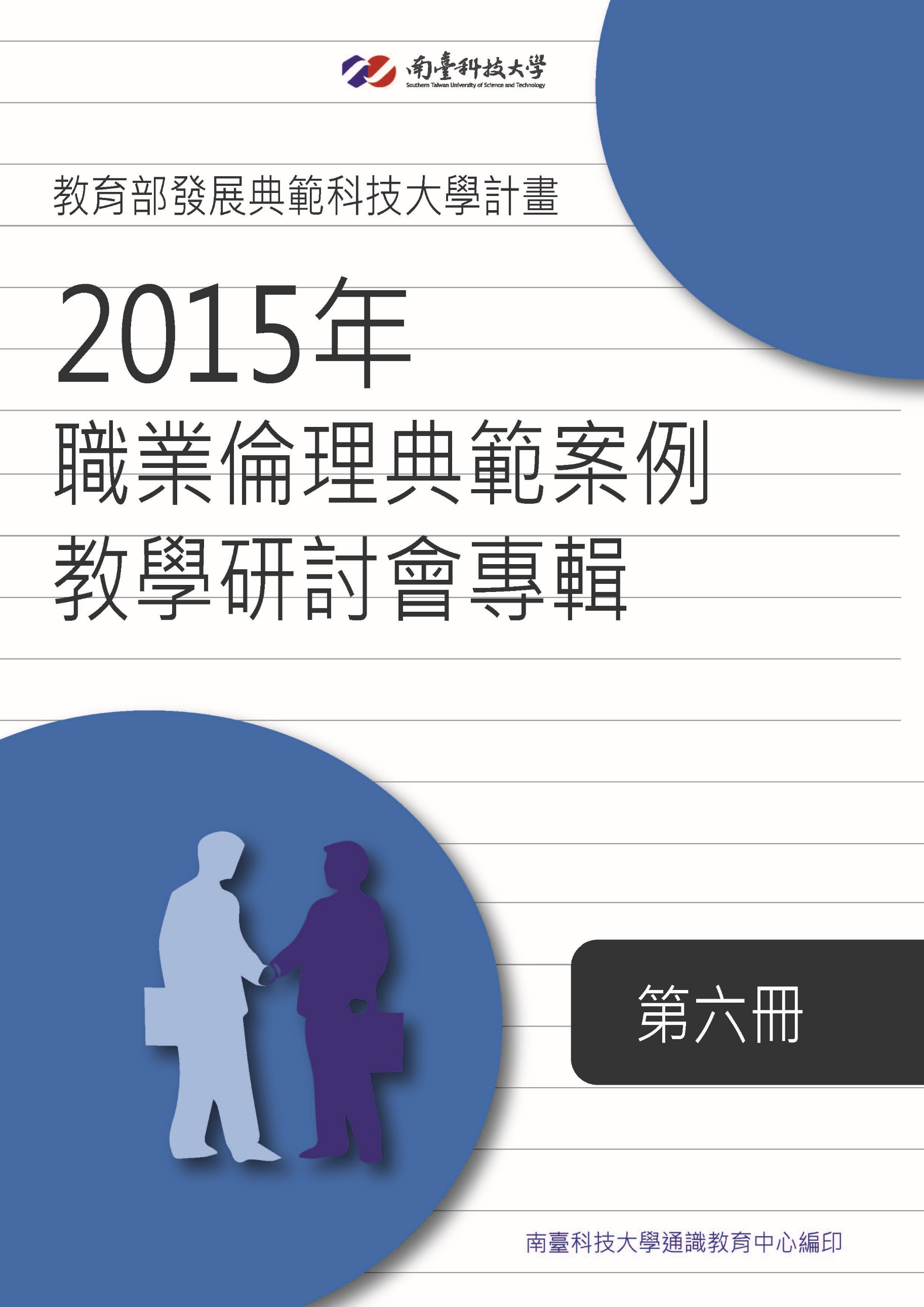 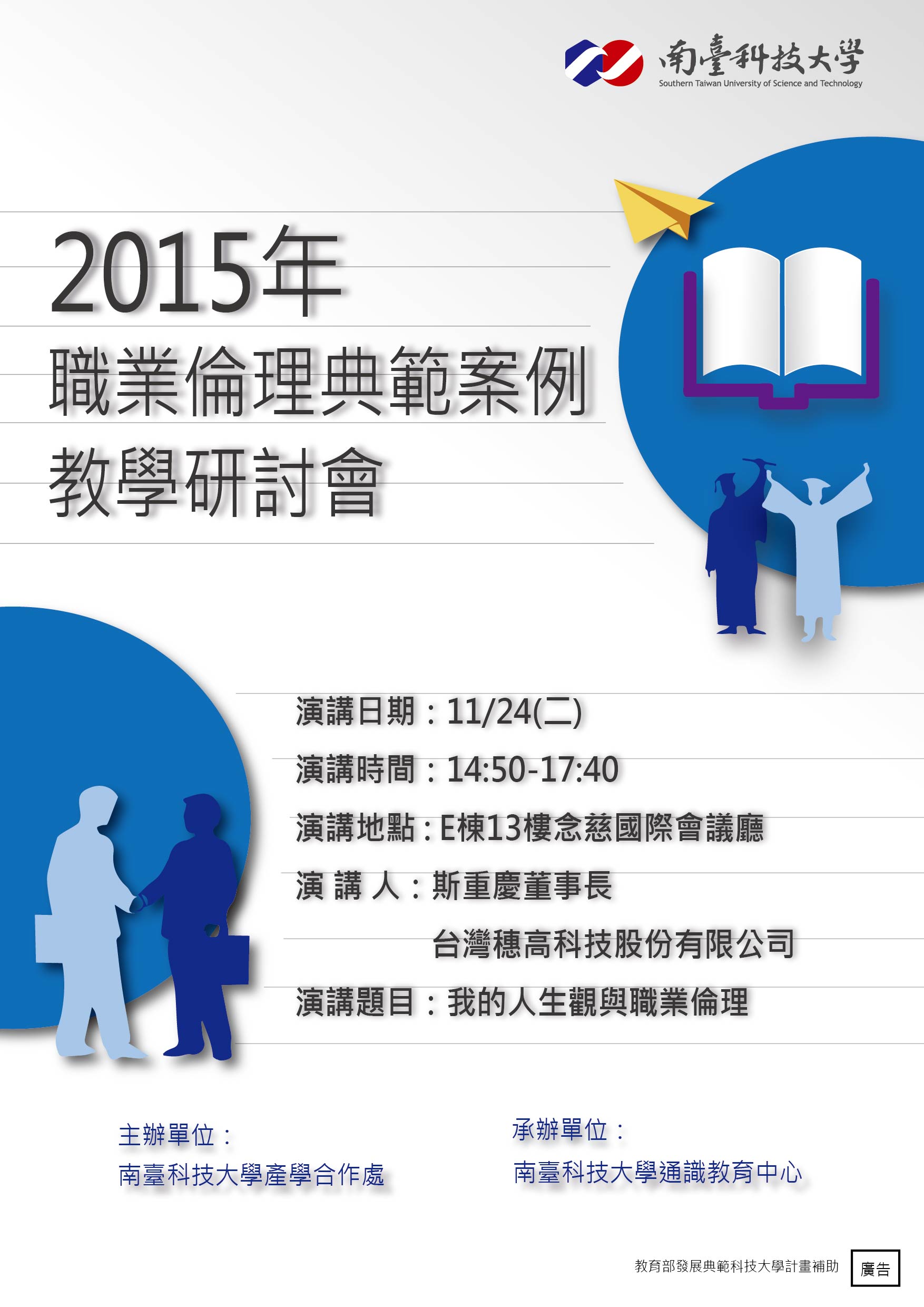 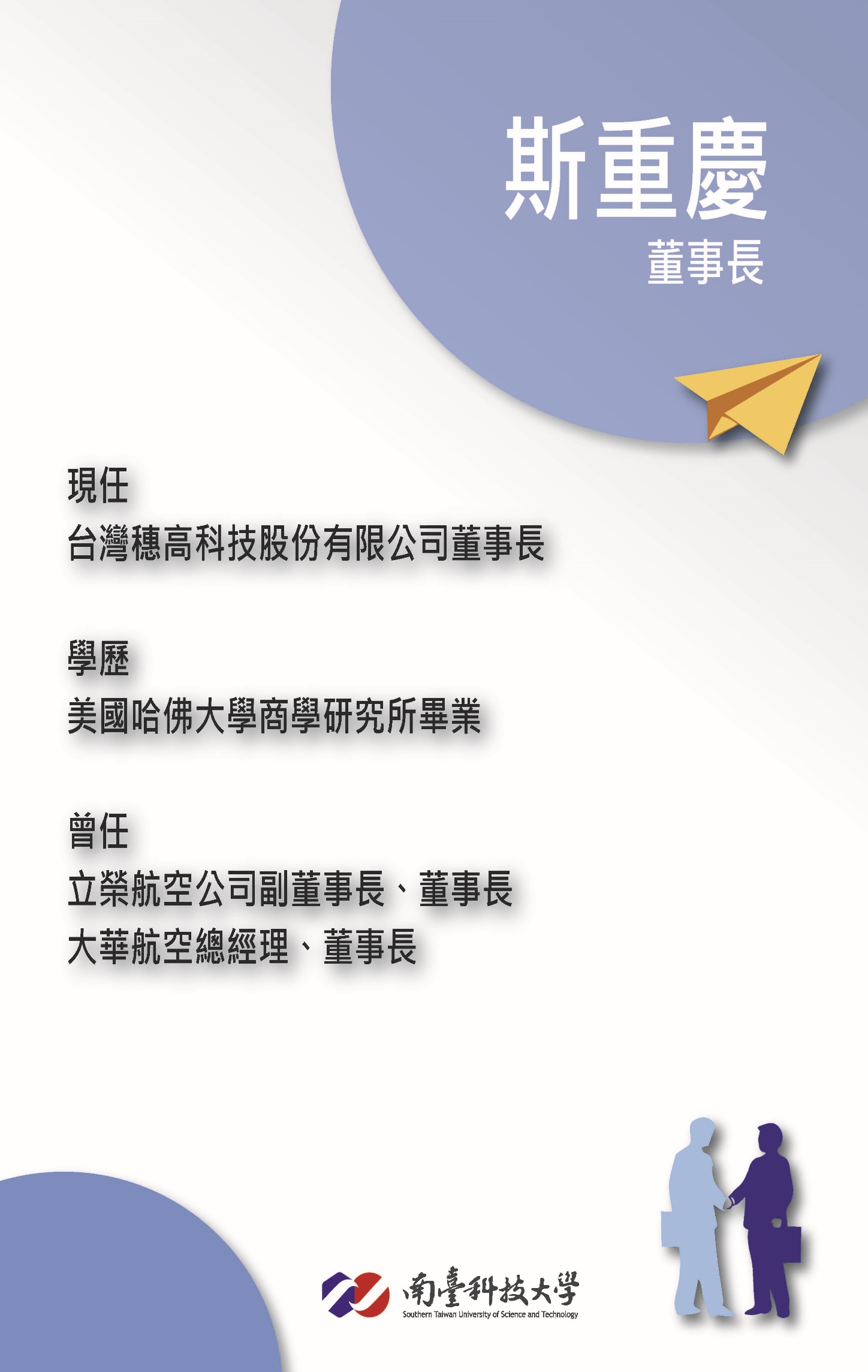 南臺科技大學 發展典範科技大學計畫深化職業倫理教學與推廣種子教師社群典範案例研討會活動結案報告成果記錄剪影台灣穗高科技 斯重慶董事長講稿與台南的第一次接觸還沒有進南科以前，我是在民國八十八年就來台南的，那時候我為什麼來台南，那個時候是在成大交管系，禮拜三的下午跟晚上在交管系總共有5小時的課，下午2小時，晚上3小時，然後每個禮拜三我坐飛機下來。上了一年以後，長榮大學很熟的朋友就來找我，他說那你在成大就順便過來我們長榮。所以早上又去長榮2小時，這樣子一天就去掉了，所以變成每一個禮拜二我都要下來，住在火車站的台南飯店，住了差不多一學期，禮拜二晚上來，禮拜三上課，禮拜四回去，我覺得很沒意思，就在台南買了房子，就在長榮大學教了四年，教航空企業基本特性跟介紹，還有教機隊規劃、飛機場設計、營運以及維修管理，帶了一屆的同學，是從大一帶到大四，然後成大一屆碩士班，也有一個博士已在高公局上班兩年。最後一年，成大的兩年教完，長榮大學教了三年，最後一年，因為穗高科技已經開始在南科蓋廠了，然後這樣子跑覺得不行，就拜託原來是空軍官校的校長，時仼台南欣南瓦斯的陳何家董事長去教飛航安全。我是二戰以後的小孩因為我的年紀跟校長差不多，我們都是二戰以後的小孩，那二戰以後的小孩，我想跟大家的童年時期會不太一樣，現在的小孩我們說民國七十幾年生的都叫做草莓族，因為生活環境富裕，所以比較無法抗壓，那後來更富裕，就是可能更有錢。我們那個時代，因為二戰結束物資比較缺乏，從大陸撤退，所以學校裡還有一半的教室借給軍隊在住，就是我們小學的時候，那個時候家裡面的環境也比較差，整個社會上的物資也比較缺乏，鞋子是進學校才穿的，出了學校大門就可以把鞋子收起來了，就是藏在書包裡面或是掛在脖子上面，就打赤腳回家了，快到家了再把鞋子穿上。我的父親是台鐵的公務員，因為那時候是接收台灣時代，就是抗戰時期接收台灣時代，所以他很年輕的時候就在鐵路局做工廠，在家裡面我們有三個男孩還有兩個女孩子，家裡面算是人口眾多，以前念書的時候就有念過一個叫做孔融讓梨，這就是一個倫理的表現，所以在一個大家庭裡面，從小你就接受這樣子的一個影響，所以慢慢就會到了學校，老師講這個學校的規定，一定是要遵守的。小學良師的啓發我自己現在回憶起來，我小學四年級以前應該是叫做我自己覺得應該是比較嫩、比較呆，功課各方面不怎麼靈光，到了五年級以後，我覺得我開始有變化了，有一天被我的小學老師啓發了，這個老師的名字我到現在才記得，這個老師姓高，叫高長男，我個子很矮，都坐在前面、前排，他就跟同學講說大家功課要仔細看，算術要更仔細，要求進步，比如說這個某某某，他最近進步很多，算術考得很好，我很高興。在技職體系中再遇良師我從小到大沒有經過補習班，我記得我初中聯考，我們只有考三科，國語、算術、常識，我們初中還有聯考，那時候考的第一志願是建國中學，第二志願就是成功高中，以前在台北的聯考，我那個考試，我那個分數，我到現在還記得，我的算術那年考試100分，常識是選擇題考了97.5，國語作文有個題目叫做「台北街頭」，這個國語是我最不拿手的，國語大概考得只有60。結果呢，就是257.5，結果錄取哪裡呢，大同中學夜間部，那個等於是聯考的榜尾，因為白天的是先分發，分發完才是夜間部，所以這個分發完了以後，因為我父親是公務員，世代觀念很重，他認為夜間部去念，這個小孩就大概再見了，那還不如去做學徒算了，所以要再重考，我就考了一個士林高工。以聯考的成績我去考一個士林高工我是覺得很輕鬆愉快，所以每天我就坐火車去士林上課，但是自己那個感覺就是說，這個一輩子當中，小學、初中都算順利，但到了高中的時候，因為一直都很順，所以到了國中時期就開始比較會看一些這個課外的雜書，我們那時候最流行看武俠小說，所以常會去書店看漫畫、武俠小說，看著就忘記上課了，所以到了高中聯考根本考都不用考，根本考不進去，所以高中我就去念了一個高工，那時候警備總部在台北有辦一個三極高工電訊科，去學發電報。同學你們知道甚麼叫做電報嗎?電影裡面看過一個圓圓的鍵，按下去會滴答滴答的那個。電訊科畢業了以後，大概有幾條路可以走，第一個去國防部幹訓班，因為我們的校長是警備總部的，所以一定是保送，還有一個就是可以去龍潭的中山科學院做技術員，那我在高中的時候，碰到一個物理老師，也算是地位很高的。為什麼對我很好呢，因為他覺得全班大概只有我是他的知音，就學生教了老半天，我們原班有一年考物理，物理考試，只有一個人及格，就是我，90分，其他沒有一個人及格，全班只有一個人及格。其實物理的東西，這是一個電學、一個力學，沒有了，所以我們的物理老師對我就是叫做真的是關愛有加，因為他是在美國念書的，後來回美國去了。那他的家裡面，他的小孩、師母一直都有連繫。服役期間體認的倫理然後我19歲高工畢業，畢業我就自己有一個想法，就是說高工畢業以後，我可以念書、我可以就業，但是我們那個時候剛好有提早入伍，民國五十五年的時候，有了這個提前入伍，因為那個時候我們正在跟大陸打仗，那個時候我們有那個突擊隊，有去突擊東山島。所以我覺得如果我現在去考試、徵選，高工畢業可能比較困難；去就業，按慣例我需要就業兩年以後才能去服役，所以我乾脆去提前入伍，我記得那時候是六月十九號畢業典禮，畢業典禮前我就去區公所登記我要提前入伍，區公所就告訴我說七月初有個梯次你要不要去，那個時候陸軍一般兵，兩年，我就說這個好，我就要去這個。所以六月十九號畢業證書拿到，就開始狂歡兩個禮拜，七月六號去當兵，就去新竹關東橋報到，當了兩年，一進去我就當那個陸軍一般兵。大家有看過報告班長的電影嗎?我就是做那個班長的。進去以後十九歲，進去以前就已經有同班同學的鄰居在裡面當班長，就已經有打過招呼，幫新兵稍微照顧一下，結果後來被連長下來當教育班長，所以那時候前八周結束，就留下來當教育班長，後來有去台中車籠埔士官隊，所以二等兵做了大概六個月，六個月以後就變成士官，就回來新竹關東橋，現在變成竹科了，回到關東橋教育班長做到退伍。當然當兵的生活就像電影裡面介紹的那個樣子，真的是那個樣子，以前的教育班長跟現在是不太一樣的，以前的教育班長是會體罰的，真的會拳打腳踢的。後來慢慢就發現，教育班長的這個兩年，其實對我後面的這個生涯是有很大很大的影響。因為那時候有體會到，資深的班長在告訴你甚麼東西，然後你要照著做，然後你覺得你有甚麼新的想法，不見得能做，即使是對的也不見得能做，因為有一個比你資深的傳統，有一個看法在，所以你還是得要遵循。但是能不能調整，自己要去設法面對。比如說，我在新竹兩年沒有洗過熱水澡，但是有甚麼想要洗熱水澡怎麼辦呢?就去找那個老士官的家裡面，冬天的時候去我們那個老士官排副家裡面，平常對他好一點，他就招待你去他家洗熱水澡，不然你在部隊裡就只有洗冷水澡。但是對那個老士官、老排副你要尊重，你要對他很尊敬，他就會覺得你這個小老弟不錯，就帶你去洗個熱水澡。所以慢慢就曉得這個在部隊裡面也是有個倫理的，對長者要尊重，他會給你很多好處的。求職初體驗退伍以後呢，我退伍以後的第一個工作，看報紙去找那個中國電器器材廠，在南港，我上了一個禮拜的班，我就打退堂鼓了。為什麼，一上班我是去做技術員，我隔壁有一個也是技術員，他說他等一下要去找會計借錢，我說啥?你去借錢，他說我去借薪水，我說公司沒發半毛錢你去借喔？他說不是，我是去借五月的薪水，我去上班的時候是七月，我七月六號入伍，七月五號退伍，七月六號就是去報到上班，他去借五月份的薪水，我想這個工廠五月份的薪水到七月份還沒發還要去借，要到八月才會發五月的薪水，那我不是還要再熬很久就嗎?那時候我住在永和，要每天騎腳踏車騎到南港，其大概一個多小時，一個半小時左右，以前永和到南港很遠的，所以我就想這個公司不行，那我們在永和有一個鄰居，是在我們那個中和有個叫艾德蒙台灣分公司，美國人開的電視工廠，他說我們工廠好像在招技術員你要不要去試試看，我就想說好，去試試看。結果就去考，那時候工廠是隨時都會找人的，就先去考取當技術員，一個月的薪水是一千一百五十塊，那個時候當兵二等兵還是七十五塊一個月，一千一百五十塊上兩個月就買一部兩千塊的五十西西手的摩托車，每天就沒有騎腳踏車，可以騎摩托車上班，在那個工廠上班，我也是覺得上得滿愉快的，因為我是技術員，跟我在一起帶我的是一個美國工程師，那個美國工程師年紀也比我大不了幾歲，就跟他學了不少美國的電視這些方面的學問、理念。慢慢跟公司的管理階層也比較熟了，就覺得說為什麼高工畢業技術員薪水都是一千多塊，大學畢業的技術員一個月都三千多塊，結果我們有一個管理階層的同事就講了，他在這個美國人的公司裡面，你要按部就班，一步一腳印上去要很長的時間，可能要加薪加得快，就是換公司比較快，所以我做了八個月，過完農曆年就換了個公司，去淡水叫飛哥(Philco)電子，飛哥電子一樣是按考試，你做過甚麼，你修電視，他拿了一個電晶體的電視讓我試試看，一修完說可以，那就請你下個月來上班，一個月三千六，從一千一百五十塊再怎麼加，加到三千二，恐怕十年才能加到三千二，要乘三倍多，所以做了八個月就到了菲哥。英文能力派上用場剛去飛哥上班，有一天心血來潮，看報紙，有一天早上起來很早心血來潮看報紙，看到有一個英文的招人廣告，招人的公司就是台灣IBM公司，因為我有一個朋友在那邊上班，做技術員，他是在生產卡片裡面，生產卡片的技術員，他在招工程師，上面寫只要高中以上的程度，你想都可以來應徵。他是英文的廣告，我雖然是念高工，那時候在學校裡只有兩個成績很好，一個是物理、一個是英文，所以那個英文廣告我看得懂，就去應徵了，去應徵只考了兩樣東西，一個是專業，就是技術方面的，另外一個是智力測驗，考完以後交了卷就回去等消息。隔了大概一個禮拜寄了一封信來，希望你來公司談一下，我就去了。去了工程部門，秘書小姐跟我說，我們老闆說你這個考卷都是英文的題目，技術的題目你要不要用中文，我們幫你翻譯好了，你再考一次，就把那個考卷專業的課程用中文的再考一次。考完之後，他說這個智力測驗你要不要再考一次，我說智力測驗考第二次就沒甚麼意義了，我說那個考完就好了，他說好，那你就回去等消息吧。隔了一個禮拜又寄來了一封信，請你來公司談一談，舊金山來的一個美國人，那是我真正第一個洋老闆，就找我去跟他談，問我曉不曉得內燃機是是怎麼一回事，我就跟他解釋內燃機是甚麼東西，我們學校有學過內燃機，四個雙層進氣、壓縮、爆炸、排氣，他覺得可以，就要我去體檢，就到台灣IBM上班。這時是民國五十八年的四月一號，起薪四千塊台幣，那時候我父親公務員做了二十五年，月薪二千二百五十塊，當然有宿舍，所以從那時候開始，就是年紀很輕，領得薪水在那個時代算很豐厚，就開始有點少年得志。掌握住機會在IBM以後我覺得有錢了，然後看有同學上夜間部，我覺得也可以去上一下夜間部，就去淡江上電算系。上了大概一年，第二學期還沒結束，公司要設立一個分公司，我們那個經理就說你大學不要念了，就直接去分公司。我覺得要去，大學把它丟掉算了不要念了，要念隨時可以念，大學並不是一個馬上有，但是在職場上我覺得這個機會不多，一個人開了車就南下到了台中，在台中租了個房子，一個日式的房子，一個月租金三百塊，一個臥房睡覺，前面一個客廳當辦公室，然後整個就我這部汽車，覺得有一點不倫不類，每個人都知道那個誰回來了，所以把汽車就賣掉了，換一個摩托車，就是入境隨俗。廣結善緣在那邊做了那八年半算是在台灣的電腦這一塊算是比較早期的，所以那時候認識了很多人，那時候只有大企業，那時候的聲寶、台塑、台糖、台電、行政院主計處、國防部，所以那時候常去中科院，常去各地，我覺得那時候我最值得回憶的是我們設立了全台灣電腦連線，替我們的空軍各機場之間，補給中隊的補給資訊連在一起，所以那個時候我有一個識別證，也不用帶駕照，也不用帶身分證，進空軍基地用那個識別證進出，我自己覺得我這個人很急，有甚麼事情我希望事先安排，希望趕快把它完成，所以機器換了一定要很快得把它修好，你半夜三更過去，我半夜三更都可以過去，有一次大概是在新竹這邊，那時候高速公路只有在縱貫線，在新竹回到楊梅的這一段，還沒到中壢，半夜超速被攔下來，這個超速多少多少，有沒有駕照，我真的沒帶駕照，行照，有，身分證，只有出入証給他看，他說你到底是老百姓還是軍人，我說我替軍方做事的老百姓，能不能讓我扣行照，他說不行這個超速是駕駛人違規，想想算了，這個也是替國家做事，走吧。超速也沒罰錢，有沒幹嘛。態度還是要對，下去還是要對他很尊重、很尊敬，交通警察他也是很辛苦得，所以在IBM得期間，就結婚、生子。職場倫理的再體認-尊重專業我太太的家是在做西藥跟汽車，那時候車子不能進口，那時候公司有一個德國聘來的服務部經理，他在台灣待了兩年以後，因為沒有新車都是一些舊車，所以他不想做，他想要回去了。他回去後，看來大概只有我能接售後服務的這一塊，所以我就IBM就辭掉了，就去我太太娘家幫忙做，福斯汽車的服務部經理，也就是修理廠的廠長。在天母那裡，那我在當廠長的期間，以前修車廠的技工都是初中畢業，畢業以後學習一些修車的技術，跟老師傅學修車，你對老師傅尊敬，你對老師傅服從，老師傅教你多一點，老師傅教的你越多，你的手藝越好，是在一種師徒制度之下的一個產物，但是這個學徒出身的技工，管理上就會一些弱，做其他方面可能就會有問題，比如說，英文就會比較差。售後服務有很多的項目，有汽車的備品，有服務制度的管理，一級保養，有汽車的call back，有甚麼問題需要召回維修，艙內有一些技術要更正，還有就是保固，保固服務因為你製造的瑕疵造成車主的損害要幫你免費維修等等，還要讓德國同意支付這一塊，我在IBM退下來去汽車廠當那個服務部經理之前，因為我自己對汽車滿有興趣的，所以做事做了一兩年就買了一部汽車，沒事就是自己摸過來摸過去，然後要去做這個服務部經理，通常要去工廠上課，所以去德國上了半年的課。在福斯的總廠，那時候總廠在西德的北部，在狼堡那裡，那時候去的時候是我們過完農曆年的時候去的，三月份去的，他們三月十四號是官方的春天開始，我去的時候還沒到，春天還沒開始，大概我們這邊過完農曆年二月底的時候去的，氣溫是零下，常態白天是零下三十到三十五度，然後每天從公司的宿舍走到工廠上課的地方大概要走二十分鐘，那個二十分鐘其中有十幾分鐘是在馬路上面，真的很冷，每天都要流鼻涕，剩下的五、六分鐘是在工廠裡面，趕快進去工廠裡面的走道，有點暖氣比較舒服。勤於閱讀增廣見聞在那邊這樣子待了六個月，工廠裡面有一個圖書室，他裡面有這個工廠生產各種汽車的各種書籍，我大概花了兩個月的時間，把這些書從頭到尾全部念完。我是覺得任何一本技術手冊，你不用去背，但是你一定要把它念完，所謂的念完就是把每一個字看過一遍，他們所有的規格你都知道，但是不用把它們記住，等到你需要用的時候，直接就翻，你可以一下子翻到第八十五頁講的是甚麼東西，哪個範圍、在哪裡，然後很快地翻到那邊，所以你就可以直接的找到你所需要的訊息。德國回來以後，做廠長的也不會每天坐在辦公室，所以三不五時也是要自己下手去做，所以在修車的過程當中也認識了很多朋友，其中最有名的一個人，我不知道你們認不認識，或許這個人已經不在了，就是我們有個法醫叫方中明，台大的病理系教授方中明醫師，他開車來找我幫他修理，把他的水箱蓋打開有一個施壓力的儀器，把它放上去試，就解釋給他聽，說汽車的冷卻設備有一個大循環一個小循環，溫度會高他那個大循環與小循環之間有一個節溫器，溫度到的時候要打開，才會變成大循環，冷車的時候節溫器不會打開，只有小循環，溫度很快上來。他說你這個修車跟我這個醫生差不多耶，有病理還有用儀器診斷的，所以後來變成好朋友，因為以前的修車師傅，沒有用儀器的，用眼睛看，用耳朵聽，用手指頭比看位置對不對，是不是這樣。我是因為在德國學的，因為我在電腦公司上班，電的東西跟液壓系統是一樣的，你看不見、摸不到，你一定要用儀器去量測，而且你要懂他的原理，量測出來的數據是不是你要的，你才能曉得他的問題在哪裡，我們修電腦用邏輯電路，你一定要感測，沒有辦法用眼睛看、用耳朵聽，沒有用。所以一直很習慣都是要用儀器，要用邏輯去判斷，一直受這樣的訓練。當在修汽車的時候，根本是把以前電腦上的資料通通運用在這上面，所以我們的福斯汽車廠的儀器是比較多一點的，而且用的也比較徹底，真正有在用，那個時候我們國家有派技職生，就是師大工教系的學生去國外參加職業技能比賽，有一天就收到內政部的部長室打電話來，我們今年要派去德國參加汽車修護的職業技能競賽，那個比賽不曉得這個選手是不是能到你那裡練習一下德國的設備，我說當然可以啊!那個選手是師大工教系三年級的學生，是我們國家的代表，他說他已經去過中華賓士，他說他那個設備好像都是買來看，沒甚麼在用，來我這邊，我絕對用給你看，光學式的定位系統，我們以前的定位大概就是拿一個竹竿前面量一下、後面量一下就好了，我們是真的用光學式看他的車子傾角對不對，結果去參加比賽回來以後，師大工教系讓我去給所有高工的職校的老師們，做一次專題演講，那一次就有準備講義甚麼東西都有，也是有領了兩千塊還是兩千四百塊我忘記了。將產品賣給看到未來的人首部曲-BMW那因為我以前在電腦的背景，所以對在資訊的這一塊算是比較早知道的，所以剛剛跟校長有談到，我們那時候有辦一個叫做資訊展，第一屆的資訊展是在美國的大使館，就是現在的台塑大樓，第二屆資訊展就在松山機場外貿協會的展覽廳舉辦，那時候我已經在賣汽車了，我想我大概是全世界第一個把汽車放到電腦展裡的人，以前叫電腦展，但電腦展覽放個汽車進去做甚麼，我做了一個很大的看板，看板上把微電腦展示汽車上的各個位置，點火系統是用電腦、剎車系統是用電腦，空調也是用電腦，現在來講是不稀奇了，但在那個時候每個人看起來都很稀奇，為什麼，因為那時候我在賣BMW汽車，BMW汽車是要賣給未來的，不是要賣給當下的，當下的人一定買不起。我是希望說來看電腦展的人，若是有一個對未來想要知道一些東西，所以才去看電腦展，去看電腦展看到一部汽車，就會對這個汽車特別有感覺，為什麼有汽車會在電腦展裡面，那我汽車為什麼可以進電腦展，因為有幫資策會在做推廣，那時候推廣組的組長叫林真真，後來是經市中心當總經理，他原來是主計處的工程師，因為以前用電腦認識很多人，所以把這個BMW汽車放在電腦展裡面一展以後，那次電腦展大概有三十四萬人去看過，所以有三十四萬人知道BMW汽車，在那個時代BMW汽車就有微電腦，我去師大有一次專題演講就是說微電腦在汽車上面的應用，就是講他在汽車裡面的各種控制，所以BME這麼多年以來，可以說是賣得還不錯。由基本倫理中體認自主創業因為這是一個家族事業，我在這個經營的事業上面常常會看一些相關的書籍，其中我看過一個文章是在講一個日本的企業，是在一個女婿如何幫他的太太娘家經營事業，然後最後告訴所有的人，這是太太娘家的事業，不是我管的，我只是來幫忙而已，我是女婿，我不是這一家的主人，你們不要弄錯了，所以看一看我覺得有體會。我是在幫我太太的娘家經營，所以後來我太太的哥哥從加拿大念完書回來，所以我覺得是我該退的時候了。在民國七十六年，我覺得我要另起爐灶，我覺得我最專長是賣車子，做汽車的銷售這個行業，可是我不可以跟我的岳家競爭。轉向航空業-看到1997以後台港航線的發展企機哪個行業我很有興趣又不會跟岳家競爭，所以有一天就發現飛機這個可能有點意思，所以在民國七十六年就跟幾個好朋友成立，我們開了一個籌備委員會，叫做協力航空公司籌備委員會，為什麼叫協力呢，因為大家要同心協力，因為我有十個股東，每個股東出一點錢，我沒有錢，所以我說這樣子，你們一個人出一千一百萬，九個人出九千九百萬，我出一百萬，一共一億，我來經營一個航空公司，你們聽下來覺得如何，他們都幹，一個人出一千一百萬，我出一百萬，我們一人10%的股份，然後就成立了一個航空公司。當然要成立航空公司要去找民航局，結果就去找民航局，其中有一個股東就是他有一個人很要好的人的在民航局，就是直接找他，找了民航局的一個副局長，民航局的組織跟管理局一樣，那個副局長跟我朋友講這航空公司神經病才會去見你們，我這個股東馬上就打槍說這個人就是神經病，他說我就是個神經病，是的，覺得是的，但是副局長他說現在這個航空公司可能比較困難，這個就是因為我們的航空領域是很閉塞的，就沒有要開放。那經營航空公司怎麼辦呢，現在有一家公司叫大華航空，停業很久了，你們去把他的執照買下來，就可以經營，有道理啊，就開始打聽，大華航空是何人擁有，原來是一個香港的華僑，就找到這個香港的華僑，就問他的股份願不願意賣，他說他的股份資本額一共是三千七百多萬，他說這樣子，我三千萬賣給你，有些甚麼東西呢，五架直升機，屏東麟洛有一個直升機場，全台灣唯一一個私人直升機場，飛機就在麟洛，當然有一張執照，然後飛機都停在地上都沒有非，有一塊地，有一個警衛住在裡面，每天就看他那個飛機，公司就這樣子。公司的總經理、董事長都在香港，等於是掛名的，會計小姐就是董事長的夫人，所以你也不要想，所以你要買就我把股票賣給你，你就擁有這個公司的資產。就找股東開會，買下來了，就花了三千萬把三千七百萬的股票買下來。所以我接手大華航空的是只有一個機場，五架直升機停在地上都不會飛，還有一個警衛，所以第一件事，招兵買馬，讓飛機先飛起來，因為我以前沒碰過飛機，所以開始一步一步摸索，那小的飛機要先送去整修完，運氣很好，遇到一個航空界的老前輩退休了每天沒事幹，因為他對大華也很有意思，所以就常常來幫忙，就做我的指導老師，開始教我航空的事，飛機要先去辦理認證，確定他可以飛，然後要簽核，民航局要去申請飛行計畫才能夠飛，好不容易弄妥當了，農民廳才有那個叫做噴農藥的業務，那時候稻熱病，南部、東部，飛機要去租平板貨車，然後開去噴稻子。民國七十六年，整年度弄下來，就是飛機開始飛，開始經營做了八百萬的生意，就是農民廳噴農藥的事情，做了八百萬，一結算下來，賺了十萬塊，覺得很洩氣，覺得這個實在沒有甚麼熱忱，忙了一年只賺十萬塊。因為那時候經營航空公司的目的不是為了噴農藥，而是為什麼，那是為了1997香港回歸大陸，我們設定的目標是要飛台灣香港，為什麼呢，我那時候四十歲，我自己覺得那個四十歲就是叫做不曉得社會的變化是很快的，以前我們都想要反攻抗衡，我那時候當兵還有去參加突擊隊，要去突擊東山島，被我連長抓下來不准去，那時候因為我們的華航在飛香港，那時候心裡想我們漢賊不兩立，1997年香港是變成共產黨的，華航背了一個國旗不能飛香港，誰飛，我來，我用十年的時間準備1997我來飛香港，我是這個理念，所以才有另外九個傻子跟我一起開一家航空公司，那其中有一個就是我們穗高的董事，我們一直都是這樣子的好朋友，快到1997的時候，華航突然間就把國旗丟掉了，改成梅花了，變成小花航空公司，是誰都沒想到的事情，最後香港就泡湯了，但是那時候是因為剛開始飛噴農藥，那個目的是為了要客運飛香港，所以就想辦法要把它變客運，當然透過一些交涉，那時候的民航局長是陳家儒，他說這樣子好了，你這幾個也很辛苦了，那你們成立航空公司一個是大華，一個是復興，一個是馬公，還有一個中亞四個公司，中亞的董事長空軍的前輩，馬公是它們東南水泥出資的，那復興航空他是做空廚，他一直有飛機租給台航，所以他想恢復航空的執照，那我們大華原來是做農噴，把農噴恢復了之後，我們說我們要加入做客運，所以這樣子讓我們成立四個客運公司，剛開始以前我們的航空沒有這麼嚴格，他問說你要做甲級還是乙級，我們也不懂，甲級要飛國際，我們不要飛國際，我們只要飛台灣本島就好，那你就乙級嘛，乙種運輸業，就是飛本島的航空公司。我們成立了之後長榮申請，才開始有長榮條款，甚麼要做過甚麼事業，所以我們那個時代還沒有，但是他又有一個條件，這些航空公司你們要在年底以前把飛機備妥，所以我們四月份要成立，六個月讓我們去準備飛機，所以馬公買了全世界最後的兩架748，然後中亞去買了肖特360，那也是最後一批英國的，那復興呢，就買了ATR，我們就買了加拿大的Dash-8，這樣我們就把國內航線的運輸把他做起來了。做了以後了開始常常去大陸，在民國七十八、七十九年，開始過去大陸看，看看有沒有可能通航，通航應該去哪裡啊，一直跑到了民國八十四年，在上海開一次兩岸通航會以後，我大陸就沒有再去了，基本上我對大陸的興趣不是很好，不是很好是為什麼呢，第一個是文化不同，第二個沒有倫理，甚麼叫沒有倫理？我們在台灣，你比如說去火車站買票、你去電影院買票，然後你看到有一個長者來，你會讓座位給他坐，學校都有教，你看到一個長者、看到一個媽媽帶小孩你會讓位給他坐的，大陸沒這回事，我去杭州岳王廟要門票進去，看到有幾個太太們在那邊排隊，來了一個年輕的把他們推到旁邊去先買票，沒有甚麼禮讓這件事，完全是看誰的力氣大誰就贏了，沒有什麼排隊。所以你看，我們現在很多大陸人來台灣旅遊，在旅遊點你稍微注意觀察一下，是大陸同胞還是我們自己本國人，你看的出來，所以同學們我們的教育還是成功的，我們的倫理觀念還是不錯的，真的還是不錯的。大陸在1995年以後，我就沒有再去過了，那就專注在台灣這一塊，因為我那時候曉得兩岸通航是遙遙無期，那個時候我買了一架噴射機，噴射機的成本是像燒鈔票一樣，很可怕的，一年十幾億的花費，所以那時候國內航空公司比較多，民航局就說你們是不是要整合一下，所以我們就跟台航、馬公還有大華三家公司合併，變成立榮公司，所以剛剛校長特別介紹了這一段，那合併後，我在立榮擔任副董事長，董事長是長榮航空的總經理，他在長榮航空上班，他也不可能來。 我這個人其實有點毛病，很多是喜歡追根究底，我不懂的就要想盡辦法找參考資料把他弄清楚，所以我太太以前常常在講你明天是不是要大考，為什麼，因為坐在吧檯上翻那個資料，我只有在念書的時候看武俠小說，開始做事以後都在看跟公司相關的東西就沒有在看武俠小說了，但是看那個公司的相關資訊，我真的是用看武俠小說的精神，真的是洗澡前坐好亂翻一下，那吃飯就不要講了。所以飛機的東西，我沒有學過飛機，既然經營這個，我覺得要學，越往下看越發現越困難，用飛機的專業態度，飛機這個航空領域裡面需要有五張航空執照，沒有這五張執照你這個公司不能運轉，第一個是飛行員的執照，是國家考試的飛行員執照，第二個修飛機的要有執照，修飛機沒有執照是不能修的，第三個遷派要有執照，遷派就是調度這個飛機也是要有執照，還有兩個是飛安、飛行機務，五個執照都是民航局要檢定的，唯獨空服員沒有執照，每一樣他都有一定的考試程序，飛行員有上班的時數限制，一天不能飛超過多少時間，每個月有一個上班時數的限制，一年有時數的限制，飛行員的待遇也有按照飛行時數來調整，飛機使用壽命要分兩段，一段是以飛行的時數，另外一段是以起降次數。學了這麼多東西你才發現，原來買飛機也是一門很大的學問，要看你的用途再來決定買什麼要的飛機。所以到後來覺得，經營航空將近二十年，確實是把航空的這一段重新再學一遍，所以在經營航空這一段就覺得我們的民航法本身非常落伍，是民國三十九年發行的，到了民國八十幾年還沒有調整，所以就成立了一個航空同業公會，航空同業公會是我發起來做的，那民航局也接受，那我們就來修改民航法，從新把民航法不合規定的調整一遍，變成現在目前再用的民航法。這個過程當中，還有一個就是我們有飛現在南海爭議很大的東沙，東沙那時候是由海軍陸戰隊駐守，以往是每個禮拜空軍把官兵載回來，來來去去，在1995年的時候民航局找我們開會，說因為1997東沙他的飛航識別區要經過香港，香港1997要回歸成大陸，變成我們的空軍要向大陸通報，我們現在要飛過你的空域，你幫我看看有沒有飛機、安不安全，空軍說當然不能跟大陸打交道，所以改民航機飛，飛機飛進東沙也是有限制的，飛機單發動機要能夠飛兩小時以上，那架飛機才能夠飛那樣遠的距離，從高雄到東沙900公里，普通飛機要飛兩個小時才會飛得到，所以我們就組了一團叫做東沙考察團，搭空軍的130運輸機去前往考察，招待我們在那裏吃午飯。下午才回來，端出來那個飯，看到東沙的官兵吃的是白米飯，配的菜是紅蘿蔔、玉米、芹菜、豬肉，聽起來好像很正常，有沒有覺得哪裡不對，沒有新鮮蔬菜、沒有葉菜，都是冷凍的，玉米、紅蘿蔔、馬鈴薯可以冷凍，都是冷凍的東西，沒有新鮮蔬菜，然後飯後有個水果─一片西瓜，那片西瓜有多大呢，大概手機再小一點，差不多手機的厚度，表示新鮮蔬果再那裡很珍貴。所以接著我就看我們的飛機適合，適合我就讓我們高雄的站長，每個禮拜飛一班包機去東沙，我給你兩千塊，你每個禮拜給我去跑菜市場，買兩千塊新鮮的葉菜，當季最便宜的，我們那個站長很厲害，兩千塊買了七箱，那些官兵吃七箱可以吃好幾天了，我們只要有飛，我們就送兩千塊的新鮮蔬果，我們在這邊享福，他們真的很辛苦，全島只有一個公共電話，就是中華電信要用卡片的那種，他是那裡唯一那裡打電話算高雄市內電話，就是一塊錢你可以打回高雄，高雄到台北市長途，這是我在航空裡面比較值得紀念的。催生穗高科技那航空後來合併完了以後，做立榮董事長做了一年多，五十六歲我覺得我可以退休了，因為這是人家的公司，這個職業經營到這個樣子應該可以休息了。因為那時候有在成大跟長榮教書所以覺得還不錯，跟年輕的同學打混，覺得日子滿愉快的，讓自己也感覺比較年輕，所以才來台南。退休以後我住在北部林口，窗子看出去就是綠綠的樹叢，看不到房子，每天烤烤肉，吃飯、聊天、喝酒，我們穗高工業的朱董事長，有一天他就講我們要生產鋁合金最近買了一部機器，你常去台南，來台南幫忙裝一裝吧!我說那個小事情，他說可是我現在沒有公司，我要成立一個公司來做這件事情，我說那也小事情，設立一個公司，我也設立很多公司，也不困難，不過我還沒有地，有了設備沒有地，沒有公司，沒有人，就是要我去幫他從頭弄一次。所以就藉著常常來台南之便，那個時候園區公共建設剛開始，往安定的路上都是一片的泥巴地，那時候下雨還淹水，所以在園區就選了一塊地，剛開始選的時候，是選3M那一塊，環工路靠近宿舍那邊，結果局長就跟我說這塊你們不太合適吧!你們融類的可能會冒點菸什麼的東西，邊邊有一塊不用的你要不要考慮那一塊，我覺得也不錯，那塊的確是比較舊的一塊，都可以的我都沒差，所以就在現在那個位置，蓋了很小的一個工廠，那我到南科，我就在工地蓋了一個小木屋，南科唯一一個小木屋，還是新市鄉公所申請了一個門牌，環工路一段2號之一，我就住在裡面，那個小木屋是我的宿舍，是我的辦公室，也是我的酒坊，就在那邊開始蓋工廠，一晃就十幾年過去了。我現在在南科一共有三塊地，三個廠，每塊地一個廠，目前又租了三塊，預備蓋一個模具廠，再蓋一個停車場，再蓋一個回收廠，就是我們鋁料切屑以後的碎屑，再把他回融，變成一塊，為什麼要這樣做，因為我們目前最大的客源就是蘋果電腦，蘋果電腦他們除了講究的就是要對地球要友善，所以不希望我們製造很多廢物，所以蘋果電腦2006就開始在安排，全部要把塑膠取消，全部用鋁合金的，因為原來是用不鏽鋼的，不鏽鋼太重，所以剛出來的蘋果手機iphone 4不鏽鋼的，現在開始慢慢就變鋁合金的。我們因為跟他們合作很長一段時間，目前我們台灣穗高是蘋果電腦全世界唯一的鋁合金開發廠商，我們算它們鋁合金的研發部門，所以它們的鋁合金就是在我們這裡做的，所以如果是上蘋果的網站可以看到蘋果有一個電腦叫做MAC Pro，有看過嗎，MAC Pro是一個圓筒，那時候叫我們做這個圓筒，我們不知道蘋果電腦叫我們做這個圓筒做甚麼，是要做喇叭嗎，也不曉得做甚麼東西，後來要我們做一個三角形的散熱片，那個時候嚴格到什麼程度，我們幫它們做出的樣品，做完他每一個統統要編號，他試完了以後，他要看你把他丟回熔爐，一個都沒有流出去。我覺得他想太多了，因為沒有會想要去仿冒他的MAC PRO，MAC PRO是蘋果電腦裡面最高檔的四核心的計算機，那是很高檔的，他主要是給他們做動畫的用的，做畫面、做遊戲，那也很貴，那個散熱片也是他們想的，叫我們幫他做出來，每個三角形散熱片每一面都裝一片電路板，那在蘋果的網站上現在還看的見，我不是幫他研發的，因為真正量產他還是放在美國做，所以我們只是幫他把研發做好，幫他把所有的製程做完，手機的合金也是我們幫他開發的，開發完了以後去申請了一個專利。這個專利是我們穗高跟蘋果公司共有，共有的目的是兩個企業彼此之間的一個尊重，我們如果要賣這個合金給其他的廠商，需要專利共同人同意，他如果要拿這個合金去給別人生產，要經過我們同意，我們會收取一些技術指導費、專利權這些，所以這也是兩個公司合作長久才會有的一個結果。由智慧財產權與Apple結緣蘋果公司是一個動作很快、進展很快的公司，我前面有講過我原來在台灣IBM上班，做了八年十個月下來再做汽車，在做汽車的過程當中認識了一個很要好朋友，理律法律事務所的合夥人，蘋果電腦那個時候因為台灣仿冒很多，有甚麼橘子、芭樂很多，所以蘋果公司就很困擾，他看到蘋果在台灣到處都是，但是，沒有一個叫蘋果的，不是香蕉就是橘子就是芭樂，所以他就找了律師來台灣，找了理律，理律是比要國際知名的法律事務所，我們以前IBM也是理律法律代表，他們請了一個顧問，顧問的條件是要曾經在電腦公司上班，懂電腦，可現在不做電腦，這就是斯重慶沒有第二個人了，在台灣IBM幹了八年多，後來修車，就是他了，所以我就這樣成了蘋果電腦的法律顧問的台灣顧問，所以就談起這些仿冒的問題。他其實調查的很清楚，每一家其實都有問題，第一個找聯電，因為蘋果二號裡面所有的積體電路它們自己的軟體要燒成一個積體電路，燒成一個IC，那個IC的製造商就是聯電，所以有一天就找了聯電的行銷組組長來開會，他講了我們沒有去仿冒你的東西，今天有一個客戶，拿一個晶片來，問我們可不可以生產，我們拿去可以做啊，我們只是提供影印機，幫你把這個文件影印而已，至於裡面印的是誰的版權與我無關，同學們有沒有拿出去外面影印店影印，那個影印店沒有法律責任，就是拿去給人家印的人才有責任，所以說他說我們聯電沒事啊，蘋果想想也對，這個跟你們真的無關，所以聯電全身而退，仿冒的很多家，其中有包含國內最大的兩家神通、宏碁，一個做小歡樂、一個做小教授，這兩個都是蘋果二號。神通還剩六個月的料，神通就把這六個月的料給做完了，確定不再做了、不再進了也不再賣了；我們的Acer就不一樣，你看我們怎麼改就跟你的專利無關，蘋果我的東西怎麼可能教你說怎麼改就跟我的專利無關，意思就是他要往下做，我們說這個不行。那時候蘋果是要告他們兩家公司，我是建議他說不要告了，為什麼不要告了，第一個這兩個在台灣算是國家在支持的一個典範，所以我說你這個一告就是跟中華民國政府過不去，你蘋果以後跟台灣沒有什麼發展關係你就告，如果你跟台灣會有發生關係可能我覺得要尊重一下，那它們還是得告，他們通通在仿冒，我說告小的，告小的反正他也不靠這個吃飯，他也是一時興起做一下，你告他反而不做了，這樣不就是效果達到了嗎，所以後來告了六家小公司。告完以後，最後都是判有仿冒、有侵權，罰款了事，但是這個新聞就有做大，這個是1978年那時候也不知道跟賈伯斯一起拍照後來會有這麼值錢，但是這些後來的發展都有影響，因為我們那時候等於是蘋果電腦公司法律部的台灣顧問，所以我辦公桌上有一份電話號碼簿，就像以前中華電信的黃頁，因為那時候做仿冒的人很多，所以還有海外的人士也要做，所以還有人會假冒蘋果公司來胡說八道的，我就看那本電話號碼簿你的名字有沒有在上面，你是哪一個部門，我要打電話給誰查詢，所以有一年的年底，有一個胡博士就來，說他是蘋果電腦公司的某某人，他是要來看查這邊怎麼樣賣蘋果電腦，我說你叫甚麼名字，我看看電話簿裏面有沒有你的名字，它們update很快，每個月都寄新的來，胡博士事後說看你在翻那個我嚇一大跳，萬一我的名字不在上面怎麼辦，被你當作仿冒者，他當時進公司才兩個月，但是公司已經把他的名字給印上去了，因為這個公司在那時候開始，一直到現在幾乎沒有一個人在同一個位置做超過六個月，所以這些年來他的擴展是非常非常快，非常非常的大，做的東西也是比較先進的。將產品賣給看到未來的人首部曲-Apple電腦我再跟各位講一個跟倫理無關的秘密，我們現在蘋果電腦出了一個ipad，以前還沒有筆電，大概是在八十六、八十七的時候，我有看過蘋果公司內部有放一個影片，公司的未來這種訊息，給公司內部的人看，有一個男人子上夾了一信封袋，牽一隻狗去公園，到了公園把狗放開，狗去跑步、去應酬、去社交活動，他坐在公園椅子上把信封袋拿下來，抽出一個類似像現在ipad那樣的東西在那邊看新聞，就是電腦上面看新聞，這大概是1987年的事情，那時候還沒有這種東西，因為科技還沒那麼進步，可是過了二十年以後，這東西出現了。在這個公司，要做這樣子的一個產品，是很早以前就丟給大家去思考了，這才會有後來的這一些手機、ipod、ipad，再演變成手錶，現在還要做汽車，所以這個公司是一直再變，一直再擴增，這個裡面我始終覺得說，人在社會上只不過是像海灘上很小的一粒沙子，這海浪沖上來、沖下去，人有在岸上的時候，也有被海水拉到海裡去的時候。學技能與交朋友都是會增質的我從年輕的時候就有一個感覺，我不用存錢，為什麼我不用存錢，錢賺來是要花的，存了錢會貶值，以前開車一公升的汽油是兩塊三毛，開到後來變成二十三塊、二十五塊、三十塊、三十五塊這樣子，新臺幣會貶值，可是你學一個技能，交一個朋友，這個是不會貶值的，你學習的跟得上時代的技術，一直再增值，我們那個時代沒有上網這件事，電腦跟電腦通訊是一件很困難的事，尤其是給空軍做連線的時候，在那個時代要經過空軍基地的總機，從電腦房拉一條專線到總機，總機要拉一條線到國防部的微波臺，透過微波臺到另外一個微波臺，另外一個微波臺再透過電話線到基地，再拉到電腦，電腦怎樣都不通，不通怎麼辦，我特別去微波臺看看，空軍陪同的軍官說當然可以啊，我陪你去，測試放映訊號到這邊來變甚麼樣子，是不是可以請一個士官長來幫忙調一下，那個台長是一個上尉，陪我去是上校，弄完以後，那個上校就跟國防部微波臺講，這個工程師幫你們校正完畢了，不可以隨便亂轉，然後就貼一個條子：奉長官於不得隨意調整，違者軍法嚴辦。一段一段測試，測回到基地台就正常了，就通知這一條專線上面所有不可以給我隨便調。這也是慢慢在這過程當中交到很多朋友，這些朋友你都不曉得哪一天會用到。在職場上我是覺得地球是圓，走過去來是會回到原點，多交幾個朋友絕對是好事，多結一些善緣絕對是好事，做人不要太現實，光溜溜地來沒有一毛錢，都是社會借你周轉一下，走的時候還是光溜溜的走，一毛也帶不走。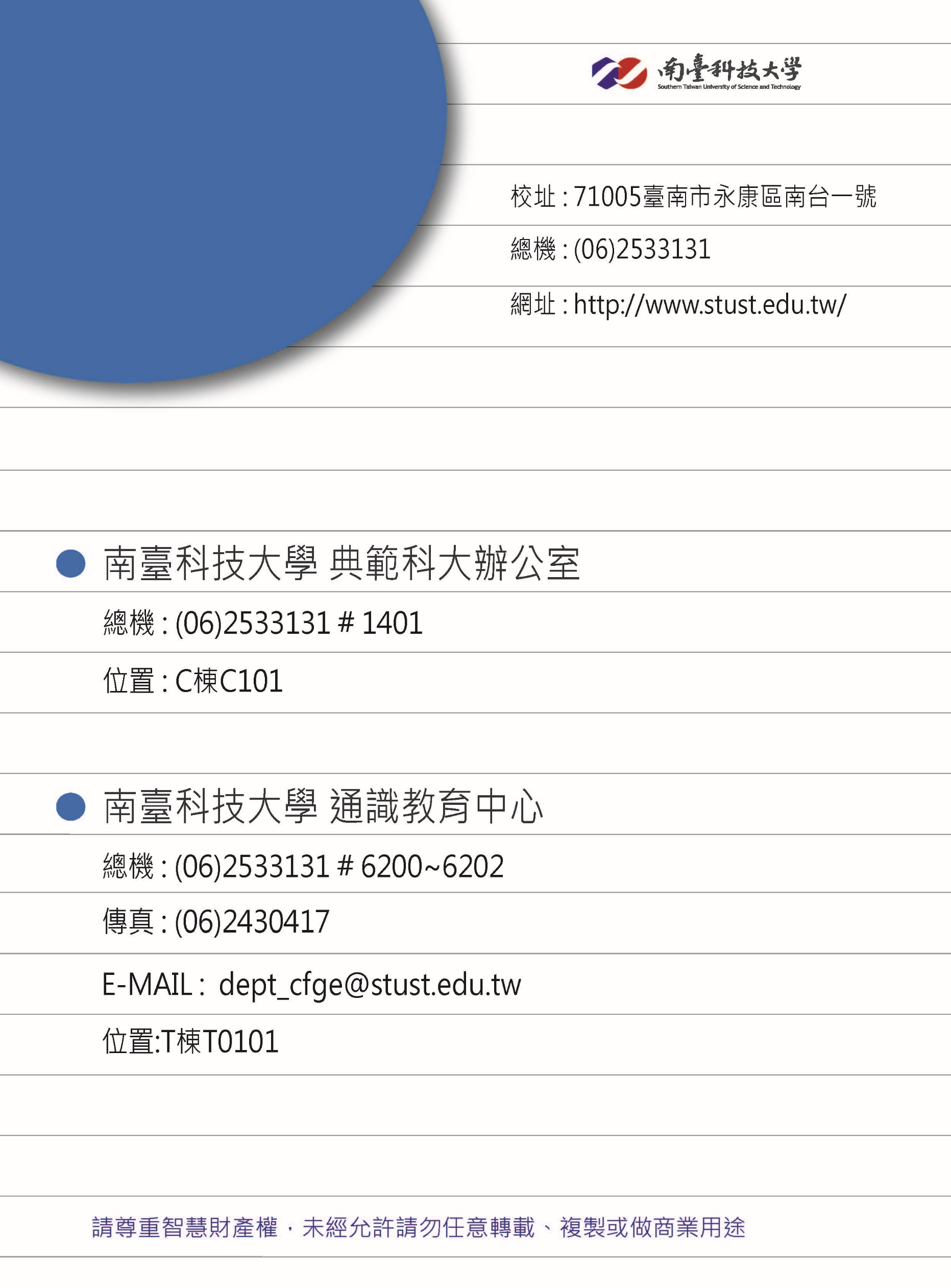 填表人 / (班級)：黃彥慈填表人 / (班級)：黃彥慈填表人 / (班級)：黃彥慈填表人聯絡電話：(06)253-3131#6202填表人聯絡電話：(06)253-3131#6202填表人聯絡電話：(06)253-3131#6202一、基本資料：一、基本資料：一、基本資料：一、基本資料：一、基本資料：一、基本資料：社群名稱：工程倫理社群名稱：工程倫理社群名稱：工程倫理社群召集人姓名：許藝菊社群召集人姓名：許藝菊社群召集人姓名：許藝菊研討會時間：104/11/14研討會時間：104/11/14研討會時間：104/11/14研討會出席人數：200人研討會出席人數：200人研討會出席人數：200人二、課程安排：二、課程安排：二、課程安排：二、課程安排：二、課程安排：二、課程安排：授課日期主題名稱業界授課專家服務公司服務職稱授課時數104/11/24職業倫理斯重慶台灣穗高董事長3三、成果內容三、成果內容三、成果內容三、成果內容三、成果內容三、成果內容(一)上課摘要：服役期間體認的倫理那時候有體會到，資深的班長在告訴你甚麼東西，然後你要照著做，然後你覺得你有甚麼新的想法，不見得能做，即使是對的也不見得能做，因為有一個比你資深的傳統，有一個看法在，所以你還是得要遵循。但是能不能調整，自己要去設法面對。比如說，我在新竹兩年沒有洗過熱水澡，但是有甚麼想要洗熱水澡怎麼辦呢?就去找那個老士官的家裡面，冬天的時候去我們那個老士官排副家裡面，平常對他好一點，他就招待你去他家洗熱水澡，不然你在部隊裡就只有洗冷水澡。但是對那個老士官、老排副你要尊重，你要對他很尊敬，他就會覺得你這個小老弟不錯，就帶你去洗個熱水澡。所以慢慢就曉得這個在部隊裡面也是有個倫理的，對長者要尊重，他會給你很多好處的。英文能力派上用場有一天早上起來很早心血來潮看報紙，看到有一個英文的招人廣告，招人的公司就是台灣IBM公司，因為我有一個朋友在那邊上班，做技術員，他是在生產卡片裡面，生產卡片的技術員，他在招工程師，上面寫只要高中以上的程度，你想都可以來應徵。他是英文的廣告，我雖然是念高工，那時候在學校裡只有兩個成績很好，一個是物理、一個是英文，所以那個英文廣告我看得懂，就去應徵了，去應徵只考了兩樣東西，一個是專業，就是技術方面的，另外一個是智力測驗，考完以後交了卷就回去等消息。隔了大概一個禮拜寄了一封信來，希望你來公司談一下，我就去了。去了工程部門，秘書小姐跟我說，我們老闆說你這個考卷都是英文的題目，技術的題目你要不要用中文，我們幫你翻譯好了，你再考一次，就把那個考卷專業的課程用中文的再考一次。考完之後，他說這個智力測驗你要不要再考一次，我說智力測驗考第二次就沒甚麼意義了，我說那個考完就好了，他說好，那你就回去等消息吧。隔了一個禮拜又寄來了一封信，請你來公司談一談，舊金山來的一個美國人，那是我真正第一個洋老闆，就找我去跟他談，問我曉不曉得內燃機是是怎麼一回事，我就跟他解釋內燃機是甚麼東西，我們學校有學過內燃機，四個雙層進氣、壓縮、爆炸、排氣，他覺得可以，就要我去體檢，就到台灣IBM上班。掌握住機會在IBM以後我覺得有錢了，然後看有同學上夜間部，我覺得也可以去上一下夜間部，就去淡江上電算系。上了大概一年，第二學期還沒結束，公司要設立一個分公司，我們那個經理就說你大學不要念了，就直接去分公司。我覺得要去，大學把它丟掉算了不要念了，要念隨時可以念，大學並不是一個馬上有，但是在職場上我覺得這個機會不多，一個人開了車就南下到了台中，在台中租了個房子，一個日式的房子，一個月租金三百塊，一個臥房睡覺，前面一個客廳當辦公室，然後整個就我這部汽車，覺得有一點不倫不類，每個人都知道那個誰回來了，所以把汽車就賣掉了，換一個摩托車，就是入境隨俗。職場倫理的再體認-尊重專業我太太的家是在做西藥跟汽車，那時候車子不能進口，那時候公司有一個德國聘來的服務部經理，他在台灣待了兩年以後，因為沒有新車都是一些舊車，所以他不想做，他想要回去了。他回去後，看來大概只有我能接售後服務的這一塊，所以我就IBM就辭掉了，就去我太太娘家幫忙做，福斯汽車的服務部經理，也就是修理廠的廠長。在天母那裡，那我在當廠長的期間，以前修車廠的技工都是初中畢業，畢業以後學習一些修車的技術，跟老師傅學修車，你對老師傅尊敬，你對老師傅服從，老師傅教你多一點，老師傅教的你越多，你的手藝越好，是在一種師徒制度之下的一個產物，但是這個學徒出身的技工，管理上就會一些弱，做其他方面可能就會有問題，比如說，英文就會比較差。勤於閱讀增廣見聞在那邊這樣子待了六個月，工廠裡面有一個圖書室，他裡面有這個工廠生產各種汽車的各種書籍，我大概花了兩個月的時間，把這些書從頭到尾全部念完。我是覺得任何一本技術手冊，你不用去背，但是你一定要把它念完，所謂的念完就是把每一個字看過一遍，他們所有的規格你都知道，但是不用把它們記住，等到你需要用的時候，直接就翻，你可以一下子翻到第八十五頁講的是甚麼東西，哪個範圍、在哪裡，然後很快地翻到那邊，所以你就可以直接的找到你所需要的訊息。由基本倫理中體認自主創業因為這是一個家族事業，我在這個經營的事業上面常常會看一些相關的書籍，其中我看過一個文章是在講一個日本的企業，是在一個女婿如何幫他的太太娘家經營事業，然後最後告訴所有的人，這是太太娘家的事業，不是我管的，我只是來幫忙而已，我是女婿，我不是這一家的主人，你們不要弄錯了，所以看一看我覺得有體會。我是在幫我太太的娘家經營，所以後來我太太的哥哥從加拿大念完書回來，所以我覺得是我該退的時候了。在民國七十六年，我覺得我要另起爐灶，我覺得我最專長是賣車子，做汽車的銷售這個行業，可是我不可以跟我的岳家競爭。催生穗高科技那航空後來合併完了以後，做立榮董事長做了一年多，五十六歲我覺得我可以退休了，因為這是人家的公司，這個職業經營到這個樣子應該可以休息了。因為那時候有在成大跟長榮教書所以覺得還不錯，跟年輕的同學打混，覺得日子滿愉快的，讓自己也感覺比較年輕，所以才來台南。退休以後我住在北部林口，窗子看出去就是綠綠的樹叢，看不到房子，每天烤烤肉，吃飯、聊天、喝酒，我們穗高工業的朱董事長，有一天他就講我們要生產鋁合金最近買了一部機器，你常去台南，來台南幫忙裝一裝吧!我說那個小事情，他說可是我現在沒有公司，我要成立一個公司來做這件事情，我說那也小事情，設立一個公司，我也設立很多公司，也不困難，不過我還沒有地，有了設備沒有地，沒有公司，沒有人，就是要我去幫他從頭弄一次。所以就藉著常常來台南之便，那個時候園區公共建設剛開始，往安定的路上都是一片的泥巴地，那時候下雨還淹水，所以在園區就選了一塊地，剛開始選的時候，是選3M那一塊，環工路靠近宿舍那邊，結果局長就跟我說這塊你們不太合適吧!你們融類的可能會冒點菸什麼的東西，邊邊有一塊不用的你要不要考慮那一塊，我覺得也不錯，那塊的確是比較舊的一塊，都可以的我都沒差，所以就在現在那個位置，蓋了很小的一個工廠，那我到南科，我就在工地蓋了一個小木屋，南科唯一一個小木屋，還是新市鄉公所申請了一個門牌，環工路一段2號之一，我就住在裡面，那個小木屋是我的宿舍，是我的辦公室，也是我的酒坊，就在那邊開始蓋工廠，一晃就十幾年過去了。我現在在南科一共有三塊地，三個廠，每塊地一個廠，目前又租了三塊，預備蓋一個模具廠，再蓋一個停車場，再蓋一個回收廠，就是我們鋁料切屑以後的碎屑，再把他回融，變成一塊，為什麼要這樣做，因為我們目前最大的客源就是蘋果電腦，蘋果電腦他們除了講究的就是要對地球要友善，所以不希望我們製造很多廢物，所以蘋果電腦2006就開始在安排，全部要把塑膠取消，全部用鋁合金的，因為原來是用不鏽鋼的，不鏽鋼太重，所以剛出來的蘋果手機iphone 4不鏽鋼的，現在開始慢慢就變鋁合金的。學技能與交朋友都是會增質的我從年輕的時候就有一個感覺，我不用存錢，為什麼我不用存錢，錢賺來是要花的，存了錢會貶值，以前開車一公升的汽油是兩塊三毛，開到後來變成二十三塊、二十五塊、三十塊、三十五塊這樣子，新臺幣會貶值，可是你學一個技能，交一個朋友，這個是不會貶值的，你學習的跟得上時代的技術，一直再增值，我們那個時代沒有上網這件事，電腦跟電腦通訊是一件很困難的事，尤其是給空軍做連線的時候，在那個時代要經過空軍基地的總機，從電腦房拉一條專線到總機，總機要拉一條線到國防部的微波臺，透過微波臺到另外一個微波臺，另外一個微波臺再透過電話線到基地，再拉到電腦，電腦怎樣都不通，不通怎麼辦，我特別去微波臺看看，空軍陪同的軍官說當然可以啊，我陪你去，測試放映訊號到這邊來變甚麼樣子，是不是可以請一個士官長來幫忙調一下，那個台長是一個上尉，陪我去是上校，弄完以後，那個上校就跟國防部微波臺講，這個工程師幫你們校正完畢了，不可以隨便亂轉，然後就貼一個條子：奉長官於不得隨意調整，違者軍法嚴辦。一段一段測試，測回到基地台就正常了，就通知這一條專線上面所有不可以給我隨便調。這也是慢慢在這過程當中交到很多朋友，這些朋友你都不曉得哪一天會用到。在職場上我是覺得地球是圓，走過去來是會回到原點，多交幾個朋友絕對是好事，多結一些善緣絕對是好事，做人不要太現實，光溜溜地來沒有一毛錢，都是社會借你周轉一下，走的時候還是光溜溜的走，一毛也帶不走。(一)上課摘要：服役期間體認的倫理那時候有體會到，資深的班長在告訴你甚麼東西，然後你要照著做，然後你覺得你有甚麼新的想法，不見得能做，即使是對的也不見得能做，因為有一個比你資深的傳統，有一個看法在，所以你還是得要遵循。但是能不能調整，自己要去設法面對。比如說，我在新竹兩年沒有洗過熱水澡，但是有甚麼想要洗熱水澡怎麼辦呢?就去找那個老士官的家裡面，冬天的時候去我們那個老士官排副家裡面，平常對他好一點，他就招待你去他家洗熱水澡，不然你在部隊裡就只有洗冷水澡。但是對那個老士官、老排副你要尊重，你要對他很尊敬，他就會覺得你這個小老弟不錯，就帶你去洗個熱水澡。所以慢慢就曉得這個在部隊裡面也是有個倫理的，對長者要尊重，他會給你很多好處的。英文能力派上用場有一天早上起來很早心血來潮看報紙，看到有一個英文的招人廣告，招人的公司就是台灣IBM公司，因為我有一個朋友在那邊上班，做技術員，他是在生產卡片裡面，生產卡片的技術員，他在招工程師，上面寫只要高中以上的程度，你想都可以來應徵。他是英文的廣告，我雖然是念高工，那時候在學校裡只有兩個成績很好，一個是物理、一個是英文，所以那個英文廣告我看得懂，就去應徵了，去應徵只考了兩樣東西，一個是專業，就是技術方面的，另外一個是智力測驗，考完以後交了卷就回去等消息。隔了大概一個禮拜寄了一封信來，希望你來公司談一下，我就去了。去了工程部門，秘書小姐跟我說，我們老闆說你這個考卷都是英文的題目，技術的題目你要不要用中文，我們幫你翻譯好了，你再考一次，就把那個考卷專業的課程用中文的再考一次。考完之後，他說這個智力測驗你要不要再考一次，我說智力測驗考第二次就沒甚麼意義了，我說那個考完就好了，他說好，那你就回去等消息吧。隔了一個禮拜又寄來了一封信，請你來公司談一談，舊金山來的一個美國人，那是我真正第一個洋老闆，就找我去跟他談，問我曉不曉得內燃機是是怎麼一回事，我就跟他解釋內燃機是甚麼東西，我們學校有學過內燃機，四個雙層進氣、壓縮、爆炸、排氣，他覺得可以，就要我去體檢，就到台灣IBM上班。掌握住機會在IBM以後我覺得有錢了，然後看有同學上夜間部，我覺得也可以去上一下夜間部，就去淡江上電算系。上了大概一年，第二學期還沒結束，公司要設立一個分公司，我們那個經理就說你大學不要念了，就直接去分公司。我覺得要去，大學把它丟掉算了不要念了，要念隨時可以念，大學並不是一個馬上有，但是在職場上我覺得這個機會不多，一個人開了車就南下到了台中，在台中租了個房子，一個日式的房子，一個月租金三百塊，一個臥房睡覺，前面一個客廳當辦公室，然後整個就我這部汽車，覺得有一點不倫不類，每個人都知道那個誰回來了，所以把汽車就賣掉了，換一個摩托車，就是入境隨俗。職場倫理的再體認-尊重專業我太太的家是在做西藥跟汽車，那時候車子不能進口，那時候公司有一個德國聘來的服務部經理，他在台灣待了兩年以後，因為沒有新車都是一些舊車，所以他不想做，他想要回去了。他回去後，看來大概只有我能接售後服務的這一塊，所以我就IBM就辭掉了，就去我太太娘家幫忙做，福斯汽車的服務部經理，也就是修理廠的廠長。在天母那裡，那我在當廠長的期間，以前修車廠的技工都是初中畢業，畢業以後學習一些修車的技術，跟老師傅學修車，你對老師傅尊敬，你對老師傅服從，老師傅教你多一點，老師傅教的你越多，你的手藝越好，是在一種師徒制度之下的一個產物，但是這個學徒出身的技工，管理上就會一些弱，做其他方面可能就會有問題，比如說，英文就會比較差。勤於閱讀增廣見聞在那邊這樣子待了六個月，工廠裡面有一個圖書室，他裡面有這個工廠生產各種汽車的各種書籍，我大概花了兩個月的時間，把這些書從頭到尾全部念完。我是覺得任何一本技術手冊，你不用去背，但是你一定要把它念完，所謂的念完就是把每一個字看過一遍，他們所有的規格你都知道，但是不用把它們記住，等到你需要用的時候，直接就翻，你可以一下子翻到第八十五頁講的是甚麼東西，哪個範圍、在哪裡，然後很快地翻到那邊，所以你就可以直接的找到你所需要的訊息。由基本倫理中體認自主創業因為這是一個家族事業，我在這個經營的事業上面常常會看一些相關的書籍，其中我看過一個文章是在講一個日本的企業，是在一個女婿如何幫他的太太娘家經營事業，然後最後告訴所有的人，這是太太娘家的事業，不是我管的，我只是來幫忙而已，我是女婿，我不是這一家的主人，你們不要弄錯了，所以看一看我覺得有體會。我是在幫我太太的娘家經營，所以後來我太太的哥哥從加拿大念完書回來，所以我覺得是我該退的時候了。在民國七十六年，我覺得我要另起爐灶，我覺得我最專長是賣車子，做汽車的銷售這個行業，可是我不可以跟我的岳家競爭。催生穗高科技那航空後來合併完了以後，做立榮董事長做了一年多，五十六歲我覺得我可以退休了，因為這是人家的公司，這個職業經營到這個樣子應該可以休息了。因為那時候有在成大跟長榮教書所以覺得還不錯，跟年輕的同學打混，覺得日子滿愉快的，讓自己也感覺比較年輕，所以才來台南。退休以後我住在北部林口，窗子看出去就是綠綠的樹叢，看不到房子，每天烤烤肉，吃飯、聊天、喝酒，我們穗高工業的朱董事長，有一天他就講我們要生產鋁合金最近買了一部機器，你常去台南，來台南幫忙裝一裝吧!我說那個小事情，他說可是我現在沒有公司，我要成立一個公司來做這件事情，我說那也小事情，設立一個公司，我也設立很多公司，也不困難，不過我還沒有地，有了設備沒有地，沒有公司，沒有人，就是要我去幫他從頭弄一次。所以就藉著常常來台南之便，那個時候園區公共建設剛開始，往安定的路上都是一片的泥巴地，那時候下雨還淹水，所以在園區就選了一塊地，剛開始選的時候，是選3M那一塊，環工路靠近宿舍那邊，結果局長就跟我說這塊你們不太合適吧!你們融類的可能會冒點菸什麼的東西，邊邊有一塊不用的你要不要考慮那一塊，我覺得也不錯，那塊的確是比較舊的一塊，都可以的我都沒差，所以就在現在那個位置，蓋了很小的一個工廠，那我到南科，我就在工地蓋了一個小木屋，南科唯一一個小木屋，還是新市鄉公所申請了一個門牌，環工路一段2號之一，我就住在裡面，那個小木屋是我的宿舍，是我的辦公室，也是我的酒坊，就在那邊開始蓋工廠，一晃就十幾年過去了。我現在在南科一共有三塊地，三個廠，每塊地一個廠，目前又租了三塊，預備蓋一個模具廠，再蓋一個停車場，再蓋一個回收廠，就是我們鋁料切屑以後的碎屑，再把他回融，變成一塊，為什麼要這樣做，因為我們目前最大的客源就是蘋果電腦，蘋果電腦他們除了講究的就是要對地球要友善，所以不希望我們製造很多廢物，所以蘋果電腦2006就開始在安排，全部要把塑膠取消，全部用鋁合金的，因為原來是用不鏽鋼的，不鏽鋼太重，所以剛出來的蘋果手機iphone 4不鏽鋼的，現在開始慢慢就變鋁合金的。學技能與交朋友都是會增質的我從年輕的時候就有一個感覺，我不用存錢，為什麼我不用存錢，錢賺來是要花的，存了錢會貶值，以前開車一公升的汽油是兩塊三毛，開到後來變成二十三塊、二十五塊、三十塊、三十五塊這樣子，新臺幣會貶值，可是你學一個技能，交一個朋友，這個是不會貶值的，你學習的跟得上時代的技術，一直再增值，我們那個時代沒有上網這件事，電腦跟電腦通訊是一件很困難的事，尤其是給空軍做連線的時候，在那個時代要經過空軍基地的總機，從電腦房拉一條專線到總機，總機要拉一條線到國防部的微波臺，透過微波臺到另外一個微波臺，另外一個微波臺再透過電話線到基地，再拉到電腦，電腦怎樣都不通，不通怎麼辦，我特別去微波臺看看，空軍陪同的軍官說當然可以啊，我陪你去，測試放映訊號到這邊來變甚麼樣子，是不是可以請一個士官長來幫忙調一下，那個台長是一個上尉，陪我去是上校，弄完以後，那個上校就跟國防部微波臺講，這個工程師幫你們校正完畢了，不可以隨便亂轉，然後就貼一個條子：奉長官於不得隨意調整，違者軍法嚴辦。一段一段測試，測回到基地台就正常了，就通知這一條專線上面所有不可以給我隨便調。這也是慢慢在這過程當中交到很多朋友，這些朋友你都不曉得哪一天會用到。在職場上我是覺得地球是圓，走過去來是會回到原點，多交幾個朋友絕對是好事，多結一些善緣絕對是好事，做人不要太現實，光溜溜地來沒有一毛錢，都是社會借你周轉一下，走的時候還是光溜溜的走，一毛也帶不走。(一)上課摘要：服役期間體認的倫理那時候有體會到，資深的班長在告訴你甚麼東西，然後你要照著做，然後你覺得你有甚麼新的想法，不見得能做，即使是對的也不見得能做，因為有一個比你資深的傳統，有一個看法在，所以你還是得要遵循。但是能不能調整，自己要去設法面對。比如說，我在新竹兩年沒有洗過熱水澡，但是有甚麼想要洗熱水澡怎麼辦呢?就去找那個老士官的家裡面，冬天的時候去我們那個老士官排副家裡面，平常對他好一點，他就招待你去他家洗熱水澡，不然你在部隊裡就只有洗冷水澡。但是對那個老士官、老排副你要尊重，你要對他很尊敬，他就會覺得你這個小老弟不錯，就帶你去洗個熱水澡。所以慢慢就曉得這個在部隊裡面也是有個倫理的，對長者要尊重，他會給你很多好處的。英文能力派上用場有一天早上起來很早心血來潮看報紙，看到有一個英文的招人廣告，招人的公司就是台灣IBM公司，因為我有一個朋友在那邊上班，做技術員，他是在生產卡片裡面，生產卡片的技術員，他在招工程師，上面寫只要高中以上的程度，你想都可以來應徵。他是英文的廣告，我雖然是念高工，那時候在學校裡只有兩個成績很好，一個是物理、一個是英文，所以那個英文廣告我看得懂，就去應徵了，去應徵只考了兩樣東西，一個是專業，就是技術方面的，另外一個是智力測驗，考完以後交了卷就回去等消息。隔了大概一個禮拜寄了一封信來，希望你來公司談一下，我就去了。去了工程部門，秘書小姐跟我說，我們老闆說你這個考卷都是英文的題目，技術的題目你要不要用中文，我們幫你翻譯好了，你再考一次，就把那個考卷專業的課程用中文的再考一次。考完之後，他說這個智力測驗你要不要再考一次，我說智力測驗考第二次就沒甚麼意義了，我說那個考完就好了，他說好，那你就回去等消息吧。隔了一個禮拜又寄來了一封信，請你來公司談一談，舊金山來的一個美國人，那是我真正第一個洋老闆，就找我去跟他談，問我曉不曉得內燃機是是怎麼一回事，我就跟他解釋內燃機是甚麼東西，我們學校有學過內燃機，四個雙層進氣、壓縮、爆炸、排氣，他覺得可以，就要我去體檢，就到台灣IBM上班。掌握住機會在IBM以後我覺得有錢了，然後看有同學上夜間部，我覺得也可以去上一下夜間部，就去淡江上電算系。上了大概一年，第二學期還沒結束，公司要設立一個分公司，我們那個經理就說你大學不要念了，就直接去分公司。我覺得要去，大學把它丟掉算了不要念了，要念隨時可以念，大學並不是一個馬上有，但是在職場上我覺得這個機會不多，一個人開了車就南下到了台中，在台中租了個房子，一個日式的房子，一個月租金三百塊，一個臥房睡覺，前面一個客廳當辦公室，然後整個就我這部汽車，覺得有一點不倫不類，每個人都知道那個誰回來了，所以把汽車就賣掉了，換一個摩托車，就是入境隨俗。職場倫理的再體認-尊重專業我太太的家是在做西藥跟汽車，那時候車子不能進口，那時候公司有一個德國聘來的服務部經理，他在台灣待了兩年以後，因為沒有新車都是一些舊車，所以他不想做，他想要回去了。他回去後，看來大概只有我能接售後服務的這一塊，所以我就IBM就辭掉了，就去我太太娘家幫忙做，福斯汽車的服務部經理，也就是修理廠的廠長。在天母那裡，那我在當廠長的期間，以前修車廠的技工都是初中畢業，畢業以後學習一些修車的技術，跟老師傅學修車，你對老師傅尊敬，你對老師傅服從，老師傅教你多一點，老師傅教的你越多，你的手藝越好，是在一種師徒制度之下的一個產物，但是這個學徒出身的技工，管理上就會一些弱，做其他方面可能就會有問題，比如說，英文就會比較差。勤於閱讀增廣見聞在那邊這樣子待了六個月，工廠裡面有一個圖書室，他裡面有這個工廠生產各種汽車的各種書籍，我大概花了兩個月的時間，把這些書從頭到尾全部念完。我是覺得任何一本技術手冊，你不用去背，但是你一定要把它念完，所謂的念完就是把每一個字看過一遍，他們所有的規格你都知道，但是不用把它們記住，等到你需要用的時候，直接就翻，你可以一下子翻到第八十五頁講的是甚麼東西，哪個範圍、在哪裡，然後很快地翻到那邊，所以你就可以直接的找到你所需要的訊息。由基本倫理中體認自主創業因為這是一個家族事業，我在這個經營的事業上面常常會看一些相關的書籍，其中我看過一個文章是在講一個日本的企業，是在一個女婿如何幫他的太太娘家經營事業，然後最後告訴所有的人，這是太太娘家的事業，不是我管的，我只是來幫忙而已，我是女婿，我不是這一家的主人，你們不要弄錯了，所以看一看我覺得有體會。我是在幫我太太的娘家經營，所以後來我太太的哥哥從加拿大念完書回來，所以我覺得是我該退的時候了。在民國七十六年，我覺得我要另起爐灶，我覺得我最專長是賣車子，做汽車的銷售這個行業，可是我不可以跟我的岳家競爭。催生穗高科技那航空後來合併完了以後，做立榮董事長做了一年多，五十六歲我覺得我可以退休了，因為這是人家的公司，這個職業經營到這個樣子應該可以休息了。因為那時候有在成大跟長榮教書所以覺得還不錯，跟年輕的同學打混，覺得日子滿愉快的，讓自己也感覺比較年輕，所以才來台南。退休以後我住在北部林口，窗子看出去就是綠綠的樹叢，看不到房子，每天烤烤肉，吃飯、聊天、喝酒，我們穗高工業的朱董事長，有一天他就講我們要生產鋁合金最近買了一部機器，你常去台南，來台南幫忙裝一裝吧!我說那個小事情，他說可是我現在沒有公司，我要成立一個公司來做這件事情，我說那也小事情，設立一個公司，我也設立很多公司，也不困難，不過我還沒有地，有了設備沒有地，沒有公司，沒有人，就是要我去幫他從頭弄一次。所以就藉著常常來台南之便，那個時候園區公共建設剛開始，往安定的路上都是一片的泥巴地，那時候下雨還淹水，所以在園區就選了一塊地，剛開始選的時候，是選3M那一塊，環工路靠近宿舍那邊，結果局長就跟我說這塊你們不太合適吧!你們融類的可能會冒點菸什麼的東西，邊邊有一塊不用的你要不要考慮那一塊，我覺得也不錯，那塊的確是比較舊的一塊，都可以的我都沒差，所以就在現在那個位置，蓋了很小的一個工廠，那我到南科，我就在工地蓋了一個小木屋，南科唯一一個小木屋，還是新市鄉公所申請了一個門牌，環工路一段2號之一，我就住在裡面，那個小木屋是我的宿舍，是我的辦公室，也是我的酒坊，就在那邊開始蓋工廠，一晃就十幾年過去了。我現在在南科一共有三塊地，三個廠，每塊地一個廠，目前又租了三塊，預備蓋一個模具廠，再蓋一個停車場，再蓋一個回收廠，就是我們鋁料切屑以後的碎屑，再把他回融，變成一塊，為什麼要這樣做，因為我們目前最大的客源就是蘋果電腦，蘋果電腦他們除了講究的就是要對地球要友善，所以不希望我們製造很多廢物，所以蘋果電腦2006就開始在安排，全部要把塑膠取消，全部用鋁合金的，因為原來是用不鏽鋼的，不鏽鋼太重，所以剛出來的蘋果手機iphone 4不鏽鋼的，現在開始慢慢就變鋁合金的。學技能與交朋友都是會增質的我從年輕的時候就有一個感覺，我不用存錢，為什麼我不用存錢，錢賺來是要花的，存了錢會貶值，以前開車一公升的汽油是兩塊三毛，開到後來變成二十三塊、二十五塊、三十塊、三十五塊這樣子，新臺幣會貶值，可是你學一個技能，交一個朋友，這個是不會貶值的，你學習的跟得上時代的技術，一直再增值，我們那個時代沒有上網這件事，電腦跟電腦通訊是一件很困難的事，尤其是給空軍做連線的時候，在那個時代要經過空軍基地的總機，從電腦房拉一條專線到總機，總機要拉一條線到國防部的微波臺，透過微波臺到另外一個微波臺，另外一個微波臺再透過電話線到基地，再拉到電腦，電腦怎樣都不通，不通怎麼辦，我特別去微波臺看看，空軍陪同的軍官說當然可以啊，我陪你去，測試放映訊號到這邊來變甚麼樣子，是不是可以請一個士官長來幫忙調一下，那個台長是一個上尉，陪我去是上校，弄完以後，那個上校就跟國防部微波臺講，這個工程師幫你們校正完畢了，不可以隨便亂轉，然後就貼一個條子：奉長官於不得隨意調整，違者軍法嚴辦。一段一段測試，測回到基地台就正常了，就通知這一條專線上面所有不可以給我隨便調。這也是慢慢在這過程當中交到很多朋友，這些朋友你都不曉得哪一天會用到。在職場上我是覺得地球是圓，走過去來是會回到原點，多交幾個朋友絕對是好事，多結一些善緣絕對是好事，做人不要太現實，光溜溜地來沒有一毛錢，都是社會借你周轉一下，走的時候還是光溜溜的走，一毛也帶不走。(一)上課摘要：服役期間體認的倫理那時候有體會到，資深的班長在告訴你甚麼東西，然後你要照著做，然後你覺得你有甚麼新的想法，不見得能做，即使是對的也不見得能做，因為有一個比你資深的傳統，有一個看法在，所以你還是得要遵循。但是能不能調整，自己要去設法面對。比如說，我在新竹兩年沒有洗過熱水澡，但是有甚麼想要洗熱水澡怎麼辦呢?就去找那個老士官的家裡面，冬天的時候去我們那個老士官排副家裡面，平常對他好一點，他就招待你去他家洗熱水澡，不然你在部隊裡就只有洗冷水澡。但是對那個老士官、老排副你要尊重，你要對他很尊敬，他就會覺得你這個小老弟不錯，就帶你去洗個熱水澡。所以慢慢就曉得這個在部隊裡面也是有個倫理的，對長者要尊重，他會給你很多好處的。英文能力派上用場有一天早上起來很早心血來潮看報紙，看到有一個英文的招人廣告，招人的公司就是台灣IBM公司，因為我有一個朋友在那邊上班，做技術員，他是在生產卡片裡面，生產卡片的技術員，他在招工程師，上面寫只要高中以上的程度，你想都可以來應徵。他是英文的廣告，我雖然是念高工，那時候在學校裡只有兩個成績很好，一個是物理、一個是英文，所以那個英文廣告我看得懂，就去應徵了，去應徵只考了兩樣東西，一個是專業，就是技術方面的，另外一個是智力測驗，考完以後交了卷就回去等消息。隔了大概一個禮拜寄了一封信來，希望你來公司談一下，我就去了。去了工程部門，秘書小姐跟我說，我們老闆說你這個考卷都是英文的題目，技術的題目你要不要用中文，我們幫你翻譯好了，你再考一次，就把那個考卷專業的課程用中文的再考一次。考完之後，他說這個智力測驗你要不要再考一次，我說智力測驗考第二次就沒甚麼意義了，我說那個考完就好了，他說好，那你就回去等消息吧。隔了一個禮拜又寄來了一封信，請你來公司談一談，舊金山來的一個美國人，那是我真正第一個洋老闆，就找我去跟他談，問我曉不曉得內燃機是是怎麼一回事，我就跟他解釋內燃機是甚麼東西，我們學校有學過內燃機，四個雙層進氣、壓縮、爆炸、排氣，他覺得可以，就要我去體檢，就到台灣IBM上班。掌握住機會在IBM以後我覺得有錢了，然後看有同學上夜間部，我覺得也可以去上一下夜間部，就去淡江上電算系。上了大概一年，第二學期還沒結束，公司要設立一個分公司，我們那個經理就說你大學不要念了，就直接去分公司。我覺得要去，大學把它丟掉算了不要念了，要念隨時可以念，大學並不是一個馬上有，但是在職場上我覺得這個機會不多，一個人開了車就南下到了台中，在台中租了個房子，一個日式的房子，一個月租金三百塊，一個臥房睡覺，前面一個客廳當辦公室，然後整個就我這部汽車，覺得有一點不倫不類，每個人都知道那個誰回來了，所以把汽車就賣掉了，換一個摩托車，就是入境隨俗。職場倫理的再體認-尊重專業我太太的家是在做西藥跟汽車，那時候車子不能進口，那時候公司有一個德國聘來的服務部經理，他在台灣待了兩年以後，因為沒有新車都是一些舊車，所以他不想做，他想要回去了。他回去後，看來大概只有我能接售後服務的這一塊，所以我就IBM就辭掉了，就去我太太娘家幫忙做，福斯汽車的服務部經理，也就是修理廠的廠長。在天母那裡，那我在當廠長的期間，以前修車廠的技工都是初中畢業，畢業以後學習一些修車的技術，跟老師傅學修車，你對老師傅尊敬，你對老師傅服從，老師傅教你多一點，老師傅教的你越多，你的手藝越好，是在一種師徒制度之下的一個產物，但是這個學徒出身的技工，管理上就會一些弱，做其他方面可能就會有問題，比如說，英文就會比較差。勤於閱讀增廣見聞在那邊這樣子待了六個月，工廠裡面有一個圖書室，他裡面有這個工廠生產各種汽車的各種書籍，我大概花了兩個月的時間，把這些書從頭到尾全部念完。我是覺得任何一本技術手冊，你不用去背，但是你一定要把它念完，所謂的念完就是把每一個字看過一遍，他們所有的規格你都知道，但是不用把它們記住，等到你需要用的時候，直接就翻，你可以一下子翻到第八十五頁講的是甚麼東西，哪個範圍、在哪裡，然後很快地翻到那邊，所以你就可以直接的找到你所需要的訊息。由基本倫理中體認自主創業因為這是一個家族事業，我在這個經營的事業上面常常會看一些相關的書籍，其中我看過一個文章是在講一個日本的企業，是在一個女婿如何幫他的太太娘家經營事業，然後最後告訴所有的人，這是太太娘家的事業，不是我管的，我只是來幫忙而已，我是女婿，我不是這一家的主人，你們不要弄錯了，所以看一看我覺得有體會。我是在幫我太太的娘家經營，所以後來我太太的哥哥從加拿大念完書回來，所以我覺得是我該退的時候了。在民國七十六年，我覺得我要另起爐灶，我覺得我最專長是賣車子，做汽車的銷售這個行業，可是我不可以跟我的岳家競爭。催生穗高科技那航空後來合併完了以後，做立榮董事長做了一年多，五十六歲我覺得我可以退休了，因為這是人家的公司，這個職業經營到這個樣子應該可以休息了。因為那時候有在成大跟長榮教書所以覺得還不錯，跟年輕的同學打混，覺得日子滿愉快的，讓自己也感覺比較年輕，所以才來台南。退休以後我住在北部林口，窗子看出去就是綠綠的樹叢，看不到房子，每天烤烤肉，吃飯、聊天、喝酒，我們穗高工業的朱董事長，有一天他就講我們要生產鋁合金最近買了一部機器，你常去台南，來台南幫忙裝一裝吧!我說那個小事情，他說可是我現在沒有公司，我要成立一個公司來做這件事情，我說那也小事情，設立一個公司，我也設立很多公司，也不困難，不過我還沒有地，有了設備沒有地，沒有公司，沒有人，就是要我去幫他從頭弄一次。所以就藉著常常來台南之便，那個時候園區公共建設剛開始，往安定的路上都是一片的泥巴地，那時候下雨還淹水，所以在園區就選了一塊地，剛開始選的時候，是選3M那一塊，環工路靠近宿舍那邊，結果局長就跟我說這塊你們不太合適吧!你們融類的可能會冒點菸什麼的東西，邊邊有一塊不用的你要不要考慮那一塊，我覺得也不錯，那塊的確是比較舊的一塊，都可以的我都沒差，所以就在現在那個位置，蓋了很小的一個工廠，那我到南科，我就在工地蓋了一個小木屋，南科唯一一個小木屋，還是新市鄉公所申請了一個門牌，環工路一段2號之一，我就住在裡面，那個小木屋是我的宿舍，是我的辦公室，也是我的酒坊，就在那邊開始蓋工廠，一晃就十幾年過去了。我現在在南科一共有三塊地，三個廠，每塊地一個廠，目前又租了三塊，預備蓋一個模具廠，再蓋一個停車場，再蓋一個回收廠，就是我們鋁料切屑以後的碎屑，再把他回融，變成一塊，為什麼要這樣做，因為我們目前最大的客源就是蘋果電腦，蘋果電腦他們除了講究的就是要對地球要友善，所以不希望我們製造很多廢物，所以蘋果電腦2006就開始在安排，全部要把塑膠取消，全部用鋁合金的，因為原來是用不鏽鋼的，不鏽鋼太重，所以剛出來的蘋果手機iphone 4不鏽鋼的，現在開始慢慢就變鋁合金的。學技能與交朋友都是會增質的我從年輕的時候就有一個感覺，我不用存錢，為什麼我不用存錢，錢賺來是要花的，存了錢會貶值，以前開車一公升的汽油是兩塊三毛，開到後來變成二十三塊、二十五塊、三十塊、三十五塊這樣子，新臺幣會貶值，可是你學一個技能，交一個朋友，這個是不會貶值的，你學習的跟得上時代的技術，一直再增值，我們那個時代沒有上網這件事，電腦跟電腦通訊是一件很困難的事，尤其是給空軍做連線的時候，在那個時代要經過空軍基地的總機，從電腦房拉一條專線到總機，總機要拉一條線到國防部的微波臺，透過微波臺到另外一個微波臺，另外一個微波臺再透過電話線到基地，再拉到電腦，電腦怎樣都不通，不通怎麼辦，我特別去微波臺看看，空軍陪同的軍官說當然可以啊，我陪你去，測試放映訊號到這邊來變甚麼樣子，是不是可以請一個士官長來幫忙調一下，那個台長是一個上尉，陪我去是上校，弄完以後，那個上校就跟國防部微波臺講，這個工程師幫你們校正完畢了，不可以隨便亂轉，然後就貼一個條子：奉長官於不得隨意調整，違者軍法嚴辦。一段一段測試，測回到基地台就正常了，就通知這一條專線上面所有不可以給我隨便調。這也是慢慢在這過程當中交到很多朋友，這些朋友你都不曉得哪一天會用到。在職場上我是覺得地球是圓，走過去來是會回到原點，多交幾個朋友絕對是好事，多結一些善緣絕對是好事，做人不要太現實，光溜溜地來沒有一毛錢，都是社會借你周轉一下，走的時候還是光溜溜的走，一毛也帶不走。(一)上課摘要：服役期間體認的倫理那時候有體會到，資深的班長在告訴你甚麼東西，然後你要照著做，然後你覺得你有甚麼新的想法，不見得能做，即使是對的也不見得能做，因為有一個比你資深的傳統，有一個看法在，所以你還是得要遵循。但是能不能調整，自己要去設法面對。比如說，我在新竹兩年沒有洗過熱水澡，但是有甚麼想要洗熱水澡怎麼辦呢?就去找那個老士官的家裡面，冬天的時候去我們那個老士官排副家裡面，平常對他好一點，他就招待你去他家洗熱水澡，不然你在部隊裡就只有洗冷水澡。但是對那個老士官、老排副你要尊重，你要對他很尊敬，他就會覺得你這個小老弟不錯，就帶你去洗個熱水澡。所以慢慢就曉得這個在部隊裡面也是有個倫理的，對長者要尊重，他會給你很多好處的。英文能力派上用場有一天早上起來很早心血來潮看報紙，看到有一個英文的招人廣告，招人的公司就是台灣IBM公司，因為我有一個朋友在那邊上班，做技術員，他是在生產卡片裡面，生產卡片的技術員，他在招工程師，上面寫只要高中以上的程度，你想都可以來應徵。他是英文的廣告，我雖然是念高工，那時候在學校裡只有兩個成績很好，一個是物理、一個是英文，所以那個英文廣告我看得懂，就去應徵了，去應徵只考了兩樣東西，一個是專業，就是技術方面的，另外一個是智力測驗，考完以後交了卷就回去等消息。隔了大概一個禮拜寄了一封信來，希望你來公司談一下，我就去了。去了工程部門，秘書小姐跟我說，我們老闆說你這個考卷都是英文的題目，技術的題目你要不要用中文，我們幫你翻譯好了，你再考一次，就把那個考卷專業的課程用中文的再考一次。考完之後，他說這個智力測驗你要不要再考一次，我說智力測驗考第二次就沒甚麼意義了，我說那個考完就好了，他說好，那你就回去等消息吧。隔了一個禮拜又寄來了一封信，請你來公司談一談，舊金山來的一個美國人，那是我真正第一個洋老闆，就找我去跟他談，問我曉不曉得內燃機是是怎麼一回事，我就跟他解釋內燃機是甚麼東西，我們學校有學過內燃機，四個雙層進氣、壓縮、爆炸、排氣，他覺得可以，就要我去體檢，就到台灣IBM上班。掌握住機會在IBM以後我覺得有錢了，然後看有同學上夜間部，我覺得也可以去上一下夜間部，就去淡江上電算系。上了大概一年，第二學期還沒結束，公司要設立一個分公司，我們那個經理就說你大學不要念了，就直接去分公司。我覺得要去，大學把它丟掉算了不要念了，要念隨時可以念，大學並不是一個馬上有，但是在職場上我覺得這個機會不多，一個人開了車就南下到了台中，在台中租了個房子，一個日式的房子，一個月租金三百塊，一個臥房睡覺，前面一個客廳當辦公室，然後整個就我這部汽車，覺得有一點不倫不類，每個人都知道那個誰回來了，所以把汽車就賣掉了，換一個摩托車，就是入境隨俗。職場倫理的再體認-尊重專業我太太的家是在做西藥跟汽車，那時候車子不能進口，那時候公司有一個德國聘來的服務部經理，他在台灣待了兩年以後，因為沒有新車都是一些舊車，所以他不想做，他想要回去了。他回去後，看來大概只有我能接售後服務的這一塊，所以我就IBM就辭掉了，就去我太太娘家幫忙做，福斯汽車的服務部經理，也就是修理廠的廠長。在天母那裡，那我在當廠長的期間，以前修車廠的技工都是初中畢業，畢業以後學習一些修車的技術，跟老師傅學修車，你對老師傅尊敬，你對老師傅服從，老師傅教你多一點，老師傅教的你越多，你的手藝越好，是在一種師徒制度之下的一個產物，但是這個學徒出身的技工，管理上就會一些弱，做其他方面可能就會有問題，比如說，英文就會比較差。勤於閱讀增廣見聞在那邊這樣子待了六個月，工廠裡面有一個圖書室，他裡面有這個工廠生產各種汽車的各種書籍，我大概花了兩個月的時間，把這些書從頭到尾全部念完。我是覺得任何一本技術手冊，你不用去背，但是你一定要把它念完，所謂的念完就是把每一個字看過一遍，他們所有的規格你都知道，但是不用把它們記住，等到你需要用的時候，直接就翻，你可以一下子翻到第八十五頁講的是甚麼東西，哪個範圍、在哪裡，然後很快地翻到那邊，所以你就可以直接的找到你所需要的訊息。由基本倫理中體認自主創業因為這是一個家族事業，我在這個經營的事業上面常常會看一些相關的書籍，其中我看過一個文章是在講一個日本的企業，是在一個女婿如何幫他的太太娘家經營事業，然後最後告訴所有的人，這是太太娘家的事業，不是我管的，我只是來幫忙而已，我是女婿，我不是這一家的主人，你們不要弄錯了，所以看一看我覺得有體會。我是在幫我太太的娘家經營，所以後來我太太的哥哥從加拿大念完書回來，所以我覺得是我該退的時候了。在民國七十六年，我覺得我要另起爐灶，我覺得我最專長是賣車子，做汽車的銷售這個行業，可是我不可以跟我的岳家競爭。催生穗高科技那航空後來合併完了以後，做立榮董事長做了一年多，五十六歲我覺得我可以退休了，因為這是人家的公司，這個職業經營到這個樣子應該可以休息了。因為那時候有在成大跟長榮教書所以覺得還不錯，跟年輕的同學打混，覺得日子滿愉快的，讓自己也感覺比較年輕，所以才來台南。退休以後我住在北部林口，窗子看出去就是綠綠的樹叢，看不到房子，每天烤烤肉，吃飯、聊天、喝酒，我們穗高工業的朱董事長，有一天他就講我們要生產鋁合金最近買了一部機器，你常去台南，來台南幫忙裝一裝吧!我說那個小事情，他說可是我現在沒有公司，我要成立一個公司來做這件事情，我說那也小事情，設立一個公司，我也設立很多公司，也不困難，不過我還沒有地，有了設備沒有地，沒有公司，沒有人，就是要我去幫他從頭弄一次。所以就藉著常常來台南之便，那個時候園區公共建設剛開始，往安定的路上都是一片的泥巴地，那時候下雨還淹水，所以在園區就選了一塊地，剛開始選的時候，是選3M那一塊，環工路靠近宿舍那邊，結果局長就跟我說這塊你們不太合適吧!你們融類的可能會冒點菸什麼的東西，邊邊有一塊不用的你要不要考慮那一塊，我覺得也不錯，那塊的確是比較舊的一塊，都可以的我都沒差，所以就在現在那個位置，蓋了很小的一個工廠，那我到南科，我就在工地蓋了一個小木屋，南科唯一一個小木屋，還是新市鄉公所申請了一個門牌，環工路一段2號之一，我就住在裡面，那個小木屋是我的宿舍，是我的辦公室，也是我的酒坊，就在那邊開始蓋工廠，一晃就十幾年過去了。我現在在南科一共有三塊地，三個廠，每塊地一個廠，目前又租了三塊，預備蓋一個模具廠，再蓋一個停車場，再蓋一個回收廠，就是我們鋁料切屑以後的碎屑，再把他回融，變成一塊，為什麼要這樣做，因為我們目前最大的客源就是蘋果電腦，蘋果電腦他們除了講究的就是要對地球要友善，所以不希望我們製造很多廢物，所以蘋果電腦2006就開始在安排，全部要把塑膠取消，全部用鋁合金的，因為原來是用不鏽鋼的，不鏽鋼太重，所以剛出來的蘋果手機iphone 4不鏽鋼的，現在開始慢慢就變鋁合金的。學技能與交朋友都是會增質的我從年輕的時候就有一個感覺，我不用存錢，為什麼我不用存錢，錢賺來是要花的，存了錢會貶值，以前開車一公升的汽油是兩塊三毛，開到後來變成二十三塊、二十五塊、三十塊、三十五塊這樣子，新臺幣會貶值，可是你學一個技能，交一個朋友，這個是不會貶值的，你學習的跟得上時代的技術，一直再增值，我們那個時代沒有上網這件事，電腦跟電腦通訊是一件很困難的事，尤其是給空軍做連線的時候，在那個時代要經過空軍基地的總機，從電腦房拉一條專線到總機，總機要拉一條線到國防部的微波臺，透過微波臺到另外一個微波臺，另外一個微波臺再透過電話線到基地，再拉到電腦，電腦怎樣都不通，不通怎麼辦，我特別去微波臺看看，空軍陪同的軍官說當然可以啊，我陪你去，測試放映訊號到這邊來變甚麼樣子，是不是可以請一個士官長來幫忙調一下，那個台長是一個上尉，陪我去是上校，弄完以後，那個上校就跟國防部微波臺講，這個工程師幫你們校正完畢了，不可以隨便亂轉，然後就貼一個條子：奉長官於不得隨意調整，違者軍法嚴辦。一段一段測試，測回到基地台就正常了，就通知這一條專線上面所有不可以給我隨便調。這也是慢慢在這過程當中交到很多朋友，這些朋友你都不曉得哪一天會用到。在職場上我是覺得地球是圓，走過去來是會回到原點，多交幾個朋友絕對是好事，多結一些善緣絕對是好事，做人不要太現實，光溜溜地來沒有一毛錢，都是社會借你周轉一下，走的時候還是光溜溜的走，一毛也帶不走。(一)上課摘要：服役期間體認的倫理那時候有體會到，資深的班長在告訴你甚麼東西，然後你要照著做，然後你覺得你有甚麼新的想法，不見得能做，即使是對的也不見得能做，因為有一個比你資深的傳統，有一個看法在，所以你還是得要遵循。但是能不能調整，自己要去設法面對。比如說，我在新竹兩年沒有洗過熱水澡，但是有甚麼想要洗熱水澡怎麼辦呢?就去找那個老士官的家裡面，冬天的時候去我們那個老士官排副家裡面，平常對他好一點，他就招待你去他家洗熱水澡，不然你在部隊裡就只有洗冷水澡。但是對那個老士官、老排副你要尊重，你要對他很尊敬，他就會覺得你這個小老弟不錯，就帶你去洗個熱水澡。所以慢慢就曉得這個在部隊裡面也是有個倫理的，對長者要尊重，他會給你很多好處的。英文能力派上用場有一天早上起來很早心血來潮看報紙，看到有一個英文的招人廣告，招人的公司就是台灣IBM公司，因為我有一個朋友在那邊上班，做技術員，他是在生產卡片裡面，生產卡片的技術員，他在招工程師，上面寫只要高中以上的程度，你想都可以來應徵。他是英文的廣告，我雖然是念高工，那時候在學校裡只有兩個成績很好，一個是物理、一個是英文，所以那個英文廣告我看得懂，就去應徵了，去應徵只考了兩樣東西，一個是專業，就是技術方面的，另外一個是智力測驗，考完以後交了卷就回去等消息。隔了大概一個禮拜寄了一封信來，希望你來公司談一下，我就去了。去了工程部門，秘書小姐跟我說，我們老闆說你這個考卷都是英文的題目，技術的題目你要不要用中文，我們幫你翻譯好了，你再考一次，就把那個考卷專業的課程用中文的再考一次。考完之後，他說這個智力測驗你要不要再考一次，我說智力測驗考第二次就沒甚麼意義了，我說那個考完就好了，他說好，那你就回去等消息吧。隔了一個禮拜又寄來了一封信，請你來公司談一談，舊金山來的一個美國人，那是我真正第一個洋老闆，就找我去跟他談，問我曉不曉得內燃機是是怎麼一回事，我就跟他解釋內燃機是甚麼東西，我們學校有學過內燃機，四個雙層進氣、壓縮、爆炸、排氣，他覺得可以，就要我去體檢，就到台灣IBM上班。掌握住機會在IBM以後我覺得有錢了，然後看有同學上夜間部，我覺得也可以去上一下夜間部，就去淡江上電算系。上了大概一年，第二學期還沒結束，公司要設立一個分公司，我們那個經理就說你大學不要念了，就直接去分公司。我覺得要去，大學把它丟掉算了不要念了，要念隨時可以念，大學並不是一個馬上有，但是在職場上我覺得這個機會不多，一個人開了車就南下到了台中，在台中租了個房子，一個日式的房子，一個月租金三百塊，一個臥房睡覺，前面一個客廳當辦公室，然後整個就我這部汽車，覺得有一點不倫不類，每個人都知道那個誰回來了，所以把汽車就賣掉了，換一個摩托車，就是入境隨俗。職場倫理的再體認-尊重專業我太太的家是在做西藥跟汽車，那時候車子不能進口，那時候公司有一個德國聘來的服務部經理，他在台灣待了兩年以後，因為沒有新車都是一些舊車，所以他不想做，他想要回去了。他回去後，看來大概只有我能接售後服務的這一塊，所以我就IBM就辭掉了，就去我太太娘家幫忙做，福斯汽車的服務部經理，也就是修理廠的廠長。在天母那裡，那我在當廠長的期間，以前修車廠的技工都是初中畢業，畢業以後學習一些修車的技術，跟老師傅學修車，你對老師傅尊敬，你對老師傅服從，老師傅教你多一點，老師傅教的你越多，你的手藝越好，是在一種師徒制度之下的一個產物，但是這個學徒出身的技工，管理上就會一些弱，做其他方面可能就會有問題，比如說，英文就會比較差。勤於閱讀增廣見聞在那邊這樣子待了六個月，工廠裡面有一個圖書室，他裡面有這個工廠生產各種汽車的各種書籍，我大概花了兩個月的時間，把這些書從頭到尾全部念完。我是覺得任何一本技術手冊，你不用去背，但是你一定要把它念完，所謂的念完就是把每一個字看過一遍，他們所有的規格你都知道，但是不用把它們記住，等到你需要用的時候，直接就翻，你可以一下子翻到第八十五頁講的是甚麼東西，哪個範圍、在哪裡，然後很快地翻到那邊，所以你就可以直接的找到你所需要的訊息。由基本倫理中體認自主創業因為這是一個家族事業，我在這個經營的事業上面常常會看一些相關的書籍，其中我看過一個文章是在講一個日本的企業，是在一個女婿如何幫他的太太娘家經營事業，然後最後告訴所有的人，這是太太娘家的事業，不是我管的，我只是來幫忙而已，我是女婿，我不是這一家的主人，你們不要弄錯了，所以看一看我覺得有體會。我是在幫我太太的娘家經營，所以後來我太太的哥哥從加拿大念完書回來，所以我覺得是我該退的時候了。在民國七十六年，我覺得我要另起爐灶，我覺得我最專長是賣車子，做汽車的銷售這個行業，可是我不可以跟我的岳家競爭。催生穗高科技那航空後來合併完了以後，做立榮董事長做了一年多，五十六歲我覺得我可以退休了，因為這是人家的公司，這個職業經營到這個樣子應該可以休息了。因為那時候有在成大跟長榮教書所以覺得還不錯，跟年輕的同學打混，覺得日子滿愉快的，讓自己也感覺比較年輕，所以才來台南。退休以後我住在北部林口，窗子看出去就是綠綠的樹叢，看不到房子，每天烤烤肉，吃飯、聊天、喝酒，我們穗高工業的朱董事長，有一天他就講我們要生產鋁合金最近買了一部機器，你常去台南，來台南幫忙裝一裝吧!我說那個小事情，他說可是我現在沒有公司，我要成立一個公司來做這件事情，我說那也小事情，設立一個公司，我也設立很多公司，也不困難，不過我還沒有地，有了設備沒有地，沒有公司，沒有人，就是要我去幫他從頭弄一次。所以就藉著常常來台南之便，那個時候園區公共建設剛開始，往安定的路上都是一片的泥巴地，那時候下雨還淹水，所以在園區就選了一塊地，剛開始選的時候，是選3M那一塊，環工路靠近宿舍那邊，結果局長就跟我說這塊你們不太合適吧!你們融類的可能會冒點菸什麼的東西，邊邊有一塊不用的你要不要考慮那一塊，我覺得也不錯，那塊的確是比較舊的一塊，都可以的我都沒差，所以就在現在那個位置，蓋了很小的一個工廠，那我到南科，我就在工地蓋了一個小木屋，南科唯一一個小木屋，還是新市鄉公所申請了一個門牌，環工路一段2號之一，我就住在裡面，那個小木屋是我的宿舍，是我的辦公室，也是我的酒坊，就在那邊開始蓋工廠，一晃就十幾年過去了。我現在在南科一共有三塊地，三個廠，每塊地一個廠，目前又租了三塊，預備蓋一個模具廠，再蓋一個停車場，再蓋一個回收廠，就是我們鋁料切屑以後的碎屑，再把他回融，變成一塊，為什麼要這樣做，因為我們目前最大的客源就是蘋果電腦，蘋果電腦他們除了講究的就是要對地球要友善，所以不希望我們製造很多廢物，所以蘋果電腦2006就開始在安排，全部要把塑膠取消，全部用鋁合金的，因為原來是用不鏽鋼的，不鏽鋼太重，所以剛出來的蘋果手機iphone 4不鏽鋼的，現在開始慢慢就變鋁合金的。學技能與交朋友都是會增質的我從年輕的時候就有一個感覺，我不用存錢，為什麼我不用存錢，錢賺來是要花的，存了錢會貶值，以前開車一公升的汽油是兩塊三毛，開到後來變成二十三塊、二十五塊、三十塊、三十五塊這樣子，新臺幣會貶值，可是你學一個技能，交一個朋友，這個是不會貶值的，你學習的跟得上時代的技術，一直再增值，我們那個時代沒有上網這件事，電腦跟電腦通訊是一件很困難的事，尤其是給空軍做連線的時候，在那個時代要經過空軍基地的總機，從電腦房拉一條專線到總機，總機要拉一條線到國防部的微波臺，透過微波臺到另外一個微波臺，另外一個微波臺再透過電話線到基地，再拉到電腦，電腦怎樣都不通，不通怎麼辦，我特別去微波臺看看，空軍陪同的軍官說當然可以啊，我陪你去，測試放映訊號到這邊來變甚麼樣子，是不是可以請一個士官長來幫忙調一下，那個台長是一個上尉，陪我去是上校，弄完以後，那個上校就跟國防部微波臺講，這個工程師幫你們校正完畢了，不可以隨便亂轉，然後就貼一個條子：奉長官於不得隨意調整，違者軍法嚴辦。一段一段測試，測回到基地台就正常了，就通知這一條專線上面所有不可以給我隨便調。這也是慢慢在這過程當中交到很多朋友，這些朋友你都不曉得哪一天會用到。在職場上我是覺得地球是圓，走過去來是會回到原點，多交幾個朋友絕對是好事，多結一些善緣絕對是好事，做人不要太現實，光溜溜地來沒有一毛錢，都是社會借你周轉一下，走的時候還是光溜溜的走，一毛也帶不走。拍照地點：E1301拍照時間：14:50-17:40 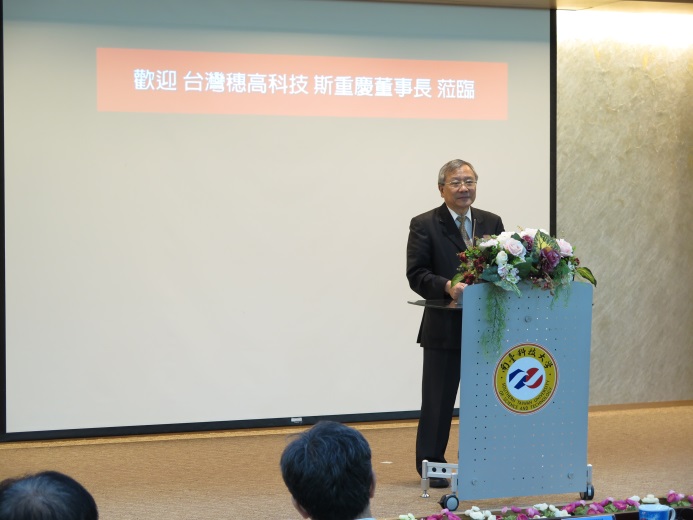 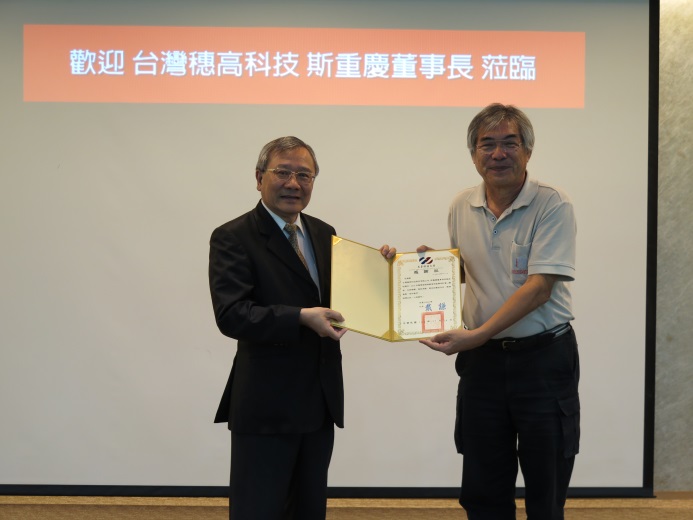 戴謙校長開場致詞戴謙校長開場致詞致贈本校紀念品及感謝狀致贈本校紀念品及感謝狀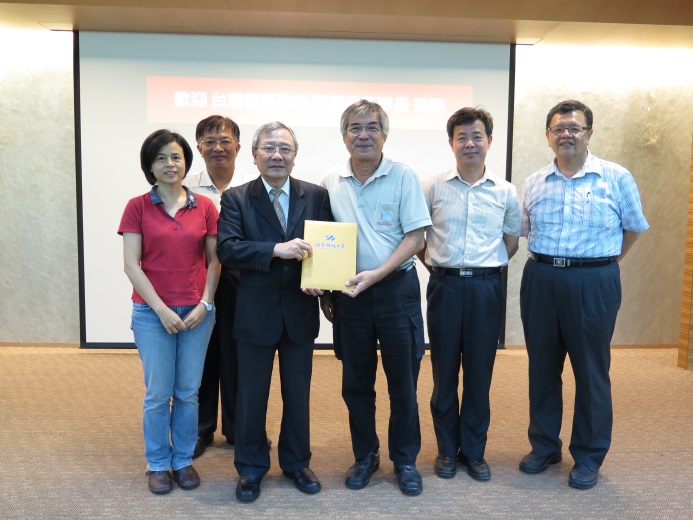 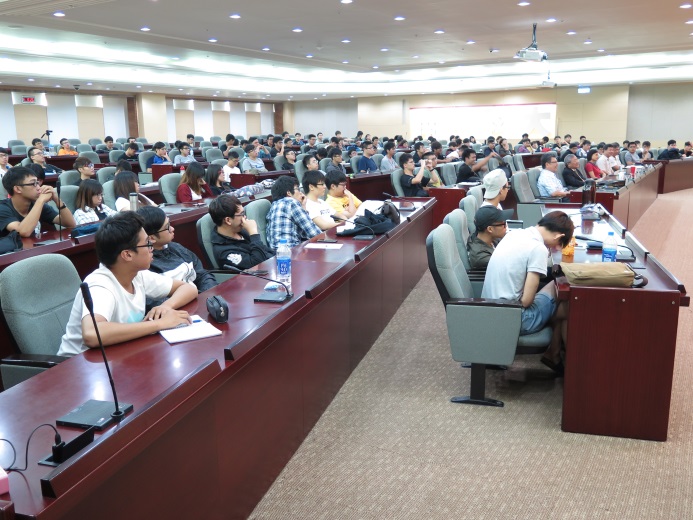 職業倫理社群教師與講者合影留念職業倫理社群教師與講者合影留念演講情形演講情形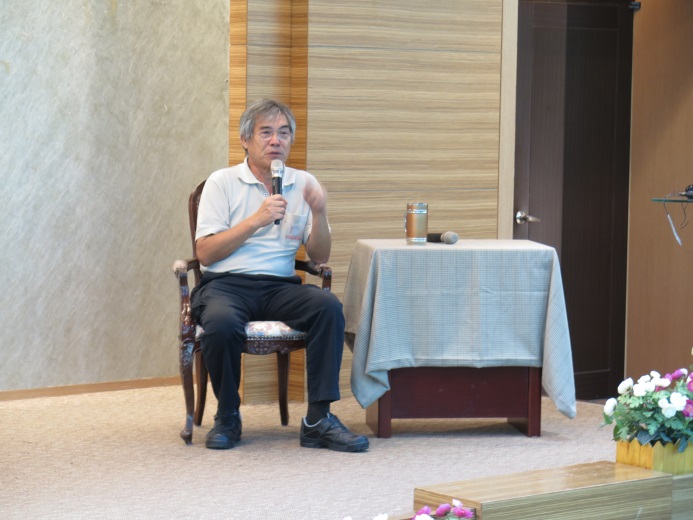 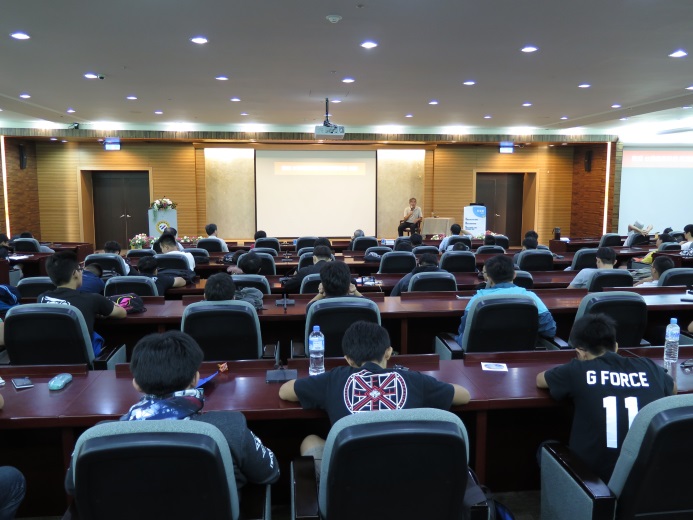 講者-台灣穗高斯重慶董事長講者-台灣穗高斯重慶董事長演講情形演講情形